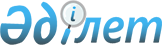 Об утверждении бюджетов сельских округов Кызылкогинского района на 2024-2026 годыРешение Кызылкогинского районного маслихата Атырауской области от 25 декабря 2023 года № 12-3
      В соответствии со статьей 9-1 Бюджетного кодекса Республики Казахстан от 4 декабря 2008 года, подпунктом 1) пункта 1 статьи 6 Закона Республики Казахстан от 23 января 2001 года "О местном государственном управлении и самоуправлении в Республике Казахстан" и рассмотрев предложенный акиматом района проекты бюджетов сельских округов Кызылкогинского района на 2024-2026 годы, Кызылкогинский районный маслихат VIІІ созыва РЕШИЛ:
      1. Утвердить бюджет Миялинского сельского округа на 2024-2026 годы согласно приложениям 1, 2 и 3 соответственно, в том числе на 2024 год в следующих объемах:
      1) доходы – 306 068 тысяч тенге, в том числе:
      налоговые поступления – 28 630 тысяч тенге;
      неналоговые поступления – 0 тенге;
      поступления от продажи основного капитала – 500 тысяч тенге;
      поступления трансфертов – 276 938 тысяч тенге;
      2) затраты – 306 068 тысяч тенге;
      3) чистое бюджетное кредитование – 0 тенге, в том числе:
      бюджетные кредиты – 0 тенге;
      погашение бюджетных кредитов – 0 тенге;
      4) сальдо по операциям с финансовыми активами – 0 тенге, в том числе:
      приобретение финансовых активов – 0 тенге;
      поступления от продажи финансовых активов государства – 0 тенге;
      5) дефицит (профицит) бюджета – - 0 тенге;
      6) финансирование дефицита (использование профицита) бюджета - 0 тенге:
      поступление займов – 0 тенге;
      погашение займов – 0 тенге;
      используемые остатки бюджетных средств – 0 тенге.
      2. Утвердить бюджет Уильского сельского округа на 2024-2026 годы согласно приложениям 4, 5 и 6 соответственно, в том числе на 2024 год в следующих объемах:
      1) доходы – 99 385 тысяч тенге, в том числе:
      налоговые поступления – 3 716 тысяч тенге;
      неналоговые поступления – 90 тысяч тенге;
      поступления от продажи основного капитала – 0 тысяч тенге;
      поступления трансфертов – 95 579 тысяч тенге;
      2) затраты – 99 385 тысяч тенге;
      3) чистое бюджетное кредитование – 0 тенге, в том числе:
      бюджетные кредиты – 0 тенге;
      погашение бюджетных кредитов – 0 тенге;
      4) сальдо по операциям с финансовыми активами – 0 тенге, в том числе:
      приобретение финансовых активов – 0 тенге;
      поступления от продажи финансовых активов государства – 0 тенге;
      5) дефицит (профицит) бюджета – - 0 тенге;
      6) финансирование дефицита (использование профицита) бюджета - 0 тенге:
      поступление займов – 0 тенге;
      погашение займов – 0 тенге;
      используемые остатки бюджетных средств – 0 тенге.
      3. Утвердить бюджет Тасшагильского сельского округа на 2024-2026 годы согласно приложениям 7, 8 и 9 соответственно, в том числе на 2024 год в следующих объемах:
      1) доходы – 98 689 тысяч тенге, в том числе:
      налоговые поступления – 3 507 тысяч тенге;
      неналоговые поступления – 0 тенге;
      поступления от продажи основного капитала – 0 тысяч тенге;
      поступления трансфертов – 95 182 тысяч тенге;
      2) затраты – 98 689 тысяч тенге;
      3) чистое бюджетное кредитование – 0 тенге, в том числе:
      бюджетные кредиты – 0 тенге;
      погашение бюджетных кредитов – 0 тенге;
      4) сальдо по операциям с финансовыми активами – 0 тенге, в том числе:
      приобретение финансовых активов – 0 тенге;
      поступления от продажи финансовых активов государства – 0 тенге;
      5) дефицит (профицит) бюджета – - 0 тенге;
      6) финансирование дефицита (использование профицита) бюджета - 0 тенге:
      поступление займов – 0 тенге;
      погашение займов – 0 тенге;
      используемые остатки бюджетных средств – 0 тенге.
      4. Утвердить бюджет Сагизского сельского округа на 2024-2026 годы согласно приложениям 10, 11 и 12 соответственно, в том числе на 2024 год в следующих объемах:
      1) доходы – 161 661 тысяч тенге, в том числе:
      налоговые поступления – 22 133 тысяч тенге;
      неналоговые поступления – 200 тысяч тенге;
      поступления от продажи основного капитала – 0 тысяч тенге;
      поступления трансфертов – 139 328 тысяч тенге;
      2) затраты – 161 661 тысяч тенге;
      3) чистое бюджетное кредитование – 0 тенге, в том числе:
      бюджетные кредиты – 0 тенге;
      погашение бюджетных кредитов – 0 тенге;
      4) сальдо по операциям с финансовыми активами – 0 тенге, в том числе:
      приобретение финансовых активов – 0 тенге;
      поступления от продажи финансовых активов государства – 0 тенге;
      5) дефицит (профицит) бюджета – - 0 тенге;
      6) финансирование дефицита (использование профицита) бюджета - 0 тенге:
      поступление займов – 0 тенге;
      погашение займов – 0 тенге;
      используемые остатки бюджетных средств – 0 тенге.
      5. Утвердить бюджет Мукурского сельского округа на 2024-2026 годы согласно приложениям 13, 14 и 15 соответственно, в том числе на 2024 год в следующих объемах:
      1) доходы – 116 917 тысяч тенге, в том числе:
      налоговые поступления – 13 614 тысяч тенге;
      неналоговые поступления – 120 тысяч тенге;
      поступления от продажи основного капитала – 500 тысяч тенге;
      поступления трансфертов – 102 683 тысяч тенге;
      2) затраты – 116 917 тысяч тенге;
      3) чистое бюджетное кредитование – 0 тенге, в том числе:
      бюджетные кредиты – 0 тенге;
      погашение бюджетных кредитов – 0 тенге;
      4) сальдо по операциям с финансовыми активами – 0 тенге, в том числе:
      приобретение финансовых активов – 0 тенге;
      поступления от продажи финансовых активов государства – 0 тенге;
      5) дефицит (профицит) бюджета – - 0 тенге;
      6) финансирование дефицита (использование профицита) бюджета - 0 тенге:
      поступление займов – 0 тенге;
      погашение займов – 0 тенге;
      используемые остатки бюджетных средств – 0 тенге.
      6. Утвердить бюджет Коздигаринского сельского округа на 2024-2026 годы согласно приложениям 16, 17 и 18 соответственно, в том числе на 2024 год в следующих объемах:
      1) доходы – 103 103 тысяч тенге, в том числе:
      налоговые поступления – 0 тысяч тенге;
      неналоговые поступления – 0 тенге;
      поступления от продажи основного капитала – 0 тысяч тенге;
      поступления трансфертов – 100 813 тысяч тенге;
      2) затраты – 103 103 тысяч тенге;
      3) чистое бюджетное кредитование – 0 тенге, в том числе:
      бюджетные кредиты – 0 тенге;
      погашение бюджетных кредитов – 0 тенге;
      4) сальдо по операциям с финансовыми активами – 0 тенге, в том числе:
      приобретение финансовых активов – 0 тенге;
      поступления от продажи финансовых активов государства – 0 тенге;
      5) дефицит (профицит) бюджета – - 0 тенге;
      6) финансирование дефицита (использование профицита) бюджета - 0 тенге:
      поступление займов – 0 тенге;
      погашение займов – 0 тенге;
      используемые остатки бюджетных средств – 0 тенге.
      7. Утвердить бюджет Кызылкогинского сельского округа на 2024-2026 годы согласно приложениям 19, 20 и 21 соответственно, в том числе на 2024 год в следующих объемах:
      1) доходы – 79 816 тысяч тенге, в том числе:
      налоговые поступления – 2 498 тысяч тенге;
      неналоговые поступления – 70 тенге;
      поступления от продажи основного капитала – 0 тенге;
      поступления трансфертов – 77 248 тысяч тенге;
      2) затраты – 79 816 тысяч тенге;
      3) чистое бюджетное кредитование – 0 тенге, в том числе:
      бюджетные кредиты – 0 тенге;
      погашение бюджетных кредитов – 0 тенге;
      4) сальдо по операциям с финансовыми активами – 0 тенге, в том числе:
      приобретение финансовых активов – 0 тенге;
      поступления от продажи финансовых активов государства – 0 тенге;
      5) дефицит (профицит) бюджета – - 0 тенге;
      6) финансирование дефицита (использование профицита) бюджета - 0 тенге:
      поступление займов – 0 тенге;
      погашение займов – 0 тенге;
      используемые остатки бюджетных средств – 0 тенге.
      8. Утвердить бюджет Жамбылского сельского округа на 2024-2026 годы согласно приложениям 22, 23 и 24 соответственно, в том числе на 2024 год в следующих объемах:
      1) доходы – 100 448 тысяч тенге, в том числе:
      налоговые поступления – 2 687 тысяч тенге;
      неналоговые поступления – 0 тенге;
      поступления от продажи основного капитала – 0 тысяч тенге;
      поступления трансфертов – 97 761 тысяч тенге;
      2) затраты – 100 448 тысяч тенге;
      3) чистое бюджетное кредитование – 0 тенге, в том числе:
      бюджетные кредиты – 0 тенге;
      погашение бюджетных кредитов – 0 тенге;
      4) сальдо по операциям с финансовыми активами – 0 тенге, в том числе:
      приобретение финансовых активов – 0 тенге;
      поступления от продажи финансовых активов государства – 0 тенге;
      5) дефицит (профицит) бюджета – - 0 тенге;
      6) финансирование дефицита (использование профицита) бюджета - 0 тенге:
      поступление займов – 0 тенге;
      погашение займов – 0 тенге;
      используемые остатки бюджетных средств – 0 тенге.
      9. Утвердить бюджет Жангелдинского сельского округа на 2024-2026 годы согласно приложениям 25, 26 и 27 соответственно, в том числе на 2024 год в следующих объемах:
      1) доходы – 161 453 тысяч тенге, в том числе:
      налоговые поступления – 2 952 тысяч тенге;
      неналоговые поступления – 0 тенге;
      поступления от продажи основного капитала – 0 тысяч тенге;
      поступления трансфертов – 158 501 тысяч тенге;
      2) затраты – 161 453 тысяч тенге;
      3) чистое бюджетное кредитование – 0 тенге, в том числе:
      бюджетные кредиты – 0 тенге;
      погашение бюджетных кредитов – 0 тенге;
      4) сальдо по операциям с финансовыми активами – 0 тенге, в том числе:
      приобретение финансовых активов – 0 тенге;
      поступления от продажи финансовых активов государства – 0 тенге;
      5) дефицит (профицит) бюджета – - 0 тенге;
      6) финансирование дефицита (использование профицита) бюджета - 0 тенге:
      поступление займов – 0 тенге;
      погашение займов – 0 тенге;
      используемые остатки бюджетных средств – 0 тенге.
      10. Утвердить бюджет Тайсойганского сельского округа на 2024-2026 годы согласно приложениям 28, 29 и 30 соответственно, в том числе на 2024 год в следующих объемах:
      1) доходы – 79 102 тысяч тенге, в том числе:
      налоговые поступления – 2 273 тысяч тенге;
      неналоговые поступления – 40 тысяч тенге;
      поступления от продажи основного капитала – 0 тысяч тенге;
      поступления трансфертов – 76 789 тысяч тенге;
      2) затраты – 79 102 тысяч тенге;
      3) чистое бюджетное кредитование – 0 тенге, в том числе:
      бюджетные кредиты – 0 тенге;
      погашение бюджетных кредитов – 0 тенге;
      4) сальдо по операциям с финансовыми активами – 0 тенге, в том числе:
      приобретение финансовых активов – 0 тенге;
      поступления от продажи финансовых активов государства – 0 тенге;
      5) дефицит (профицит) бюджета – - 0 тенге;
      6) финансирование дефицита (использование профицита) бюджета - 0 тенге:
      поступление займов – 0 тенге;
      погашение займов – 0 тенге;
      используемые остатки бюджетных средств – 0 тенге.
      11. Предусмотреть на 2024 год объемы субвенций, передаваемых из районного бюджета в бюджеты сельских округов в сумме 896 731 тысяч тенге, в том числе:
      Миялинскому сельскому округу – 109 693 тысяч тенге;
      Уильскому сельскому округу – 92 064 тысяч тенге;
      Тасшагильскому сельскому округу – 81 047 тысяч тенге;
      Сагизскому сельскому округу – 125 701 тысяч тенге;
      Мукурскому сельскому округу – 74 016 тысяч тенге;
      Коздигаринскому сельскому округу – 97 199 тысяч тенге;
      Кызылкогинскому сельскому округу – 70 569 тысяч тенге;
      Жамбылскому сельскому округу – 88 157 тысяч тенге;
      Жангелдинскому сельскому округу – 97 083 тысяч тенге;
      Тайсойганскому сельскому округу – 61 202 тысяч тенге.
      12. Контроль за исполнением настоящего решения возложить на постоянную комиссию районного маслихата по вопросам бюджета, финансов, экономики, развитию предпринимательства, аграрным вопросам и экологии.
      13. Настоящее решение вводится в действие с 1 января 2024 года. Бюджет Миялинского сельского округа на 2024 год Бюджет Миялинского сельского округа на 2025 год Бюджет Миялинского сельского округа на 2026 год Бюджет Уильского сельского округа на 2024 год Бюджет Уильского сельского округа на 2025 год Бюджет Уильского сельского округа на 2026 год Бюджет Тасшагильского сельского округа на 2024 год Бюджет Тасшагильского сельского округа на 2025 год Бюджет Тасшагильского сельского округа на 2026 год Бюджет Сагизского сельского округа на 2024 год Бюджет Сагизского сельского округа на 2025 год Бюджет Сагизского сельского округа на 2026 год Бюджет Мукурского сельского округа на 2024 год Бюджет Мукурского сельского округа на 2025 год Бюджет Мукурского сельского округа на 2026 год Бюджет Коздигаринского сельского округа на 2024 год Бюджет Коздигаринского сельского округа на 2025 год Бюджет Коздигаринского сельского округа на 2026 год Бюджет Кызылкогинского сельского округа на 2024 год Бюджет Кызылкогинского сельского округа на 2025 год Бюджет Кызылкогинского сельского округа на 2026 год Бюджет Жамбулского сельского округа на 2024 год Бюджет Жамбулского сельского округа на 2025 год Бюджет Жамбулского сельского округа на 2026 год Бюджет Жангелдинского сельского округа на 2024 год Бюджет Жангелдинского сельского округа на 2025 год Бюджет Жангелдинского сельского округа на 2026 год Бюджет Тайсойганского сельского округа на 2024 год Бюджет Тайсойганского сельского округа на 2025 год Бюджет Тайсойганского сельского округа на 2026 год
					© 2012. РГП на ПХВ «Институт законодательства и правовой информации Республики Казахстан» Министерства юстиции Республики Казахстан
				
      Председатель районного маслихата

Т. Бейскали
Приложение 1
к решению районного
маслихата от 25 декабря
2023 года № 12-3
Категория 
Категория 
Категория 
Категория 
Категория 
Категория 
Категория 
Категория 
Категория 
Категория 
Категория 
Сумма (тысяч тенге)
Класс
Класс
Класс
Класс
Класс
Класс
Класс
Класс
Класс
Класс
Сумма (тысяч тенге)
Подкласс
Подкласс
Подкласс
Подкласс
Подкласс
Подкласс
Подкласс
Сумма (тысяч тенге)
Наименование
Наименование
Наименование
Наименование
Сумма (тысяч тенге)
1
2
2
2
3
3
3
4
4
4
4
5
I. Доходы
I. Доходы
I. Доходы
I. Доходы
306 068
1
Налоговые поступления
Налоговые поступления
Налоговые поступления
Налоговые поступления
28 630
01
01
01
Подоходный налог
Подоходный налог
Подоходный налог
Подоходный налог
15 000
2
2
2
Индивидуальный подоходный налог
Индивидуальный подоходный налог
Индивидуальный подоходный налог
Индивидуальный подоходный налог
15 000
04
04
04
Hалоги на собственность
Hалоги на собственность
Hалоги на собственность
Hалоги на собственность
13 370
1
1
1
Hалоги на имущество
Hалоги на имущество
Hалоги на имущество
Hалоги на имущество
420
3
3
3
Земельный налог
Земельный налог
Земельный налог
Земельный налог
150
4
4
4
Hалог на транспортные средства
Hалог на транспортные средства
Hалог на транспортные средства
Hалог на транспортные средства
12 800
05
05
05
Внутренние налоги на товары, работы и услуги
Внутренние налоги на товары, работы и услуги
Внутренние налоги на товары, работы и услуги
Внутренние налоги на товары, работы и услуги
260
3
3
3
Поступления за использование природных и других ресурсов
Поступления за использование природных и других ресурсов
Поступления за использование природных и других ресурсов
Поступления за использование природных и других ресурсов
220
4
4
4
Сборы за ведение предпринимательской и профессиональной деятельности
Сборы за ведение предпринимательской и профессиональной деятельности
Сборы за ведение предпринимательской и профессиональной деятельности
Сборы за ведение предпринимательской и профессиональной деятельности
40
3
Поступления от продажи основного капитала
Поступления от продажи основного капитала
Поступления от продажи основного капитала
Поступления от продажи основного капитала
500
01
01
01
Продажа государственного имущества, закрепленного за государственными учреждениями
Продажа государственного имущества, закрепленного за государственными учреждениями
Продажа государственного имущества, закрепленного за государственными учреждениями
Продажа государственного имущества, закрепленного за государственными учреждениями
500
1
1
1
Продажа государственного имущества, закрепленного за государственными учреждениями
Продажа государственного имущества, закрепленного за государственными учреждениями
Продажа государственного имущества, закрепленного за государственными учреждениями
Продажа государственного имущества, закрепленного за государственными учреждениями
500
4
Поступления трансфертов 
Поступления трансфертов 
Поступления трансфертов 
Поступления трансфертов 
276 938
02
02
02
Трансферты из вышестоящих органов государственного управления
Трансферты из вышестоящих органов государственного управления
Трансферты из вышестоящих органов государственного управления
Трансферты из вышестоящих органов государственного управления
276 938
3
3
3
Трансферты из районного (города областного значения) бюджета
Трансферты из районного (города областного значения) бюджета
Трансферты из районного (города областного значения) бюджета
Трансферты из районного (города областного значения) бюджета
276 938
Функциональная группа
Функциональная группа
Функциональная группа
Функциональная группа
Функциональная группа
Функциональная группа
Функциональная группа
Функциональная группа
Функциональная группа
Функциональная группа
Функциональная группа
Сумма (тысяч тенге)
Функциональная подгруппа
Функциональная подгруппа
Функциональная подгруппа
Функциональная подгруппа
Функциональная подгруппа
Функциональная подгруппа
Функциональная подгруппа
Функциональная подгруппа
Функциональная подгруппа
Функциональная подгруппа
Сумма (тысяч тенге)
Администратор
Администратор
Администратор
Администратор
Администратор
Администратор
Администратор
Администратор
Сумма (тысяч тенге)
Программа
Программа
Программа
Программа
Сумма (тысяч тенге)
Наименование
Наименование
Сумма (тысяч тенге)
1
2
2
3
3
3
3
4
4
5
5
6
II. Затраты
II. Затраты
306 068
01
Государственные услуги общего характера
Государственные услуги общего характера
94 767
1
1
Представительные, исполнительные и другие органы, выполняющие общие функции государственного управления
Представительные, исполнительные и другие органы, выполняющие общие функции государственного управления
94 767
124
124
124
124
Аппарат акима города районного значения, села, поселка, сельского округа
Аппарат акима города районного значения, села, поселка, сельского округа
94 767
001
001
Услуги по обеспечению деятельности акима города районного значения, села, поселка, сельского округа
Услуги по обеспечению деятельности акима города районного значения, села, поселка, сельского округа
94 767
07
Жилищно-коммунальное хозяйство
Жилищно-коммунальное хозяйство
172 301
3
3
Благоустройство населенных пунктов
Благоустройство населенных пунктов
172 301
124
124
124
124
Аппарат акима города районного значения, села, поселка, сельского округа
Аппарат акима города районного значения, села, поселка, сельского округа
172 301
008
008
Освещение улиц населенных пунктов
Освещение улиц населенных пунктов
35 000
009
009
Обеспечение санитарии населенных пунктов
Обеспечение санитарии населенных пунктов
36 635
011
011
Благоустройство и озеленение населенных пунктов
Благоустройство и озеленение населенных пунктов
100 666
12
Транспорт и коммуникации
Транспорт и коммуникации
39 000
1
1
Автомобильный транспорт
Автомобильный транспорт
39 000
124
124
124
124
Аппарат акима города районного значения, села, поселка, сельского округа
Аппарат акима города районного значения, села, поселка, сельского округа
39 000
013
013
Обеспечение функционирования автомобильных дорог в городах районного значения, селах, поселках, сельских округах
Обеспечение функционирования автомобильных дорог в городах районного значения, селах, поселках, сельских округах
39 000
Категория 
Категория 
Категория 
Категория 
Категория 
Категория 
Категория 
Категория 
Категория 
Категория 
Категория 
Сумма (тысяч тенге)
Класс
Класс
Класс
Класс
Класс
Класс
Класс
Класс
Класс
Класс
Сумма (тысяч тенге)
Подкласс
Подкласс
Подкласс
Подкласс
Сумма (тысяч тенге)
Наименование
Наименование
Сумма (тысяч тенге)
1
2
2
2
2
2
2
3
3
4
4
5
Погашение бюджетных кредитов
Погашение бюджетных кредитов
0
5
Погашение бюджетных кредитов
Погашение бюджетных кредитов
0
1
1
1
1
1
1
Погашение бюджетных кредитов
Погашение бюджетных кредитов
0
1
1
Погашение бюджетных кредитов, выданных из государственного бюджета
Погашение бюджетных кредитов, выданных из государственного бюджета
0
Категория 
Категория 
Категория 
Категория 
Категория 
Категория 
Категория 
Категория 
Категория 
Категория 
Категория 
Сумма (тысяч тенге)
Класс
Класс
Класс
Класс
Класс
Класс
Класс
Класс
Класс
Сумма (тысяч тенге)
Подкласс
Подкласс
Подкласс
Подкласс
Подкласс
Сумма (тысяч тенге)
Наименование
Наименование
Наименование
Сумма (тысяч тенге)
1
1
2
2
2
2
3
3
4
4
4
5
V. Дефицит (профицит) бюджета 
V. Дефицит (профицит) бюджета 
V. Дефицит (профицит) бюджета 
0
VI. Финансирование дефицита (использования профицита) бюджета 
VI. Финансирование дефицита (использования профицита) бюджета 
VI. Финансирование дефицита (использования профицита) бюджета 
0
7
7
Поступления займов
Поступления займов
Поступления займов
0
1
1
1
1
Внутренние государственные займы
Внутренние государственные займы
Внутренние государственные займы
0
2
2
Договоры займа
Договоры займа
Договоры займа
0
Категория 
Категория 
Категория 
Категория 
Категория 
Категория 
Категория 
Категория 
Категория 
Категория 
Категория 
Сумма (тысяч тенге)
Класс
Класс
Класс
Класс
Класс
Класс
Сумма (тысяч тенге)
Подкласс
Подкласс
Подкласс
Сумма (тысяч тенге)
Наименование
Сумма (тысяч тенге)
1
1
1
1
1
2
2
2
3
3
4
5
Используемые остатки бюджетных средств
0Приложение 2
к решению районного
маслихата от 25 декабря
2023 года № 12-3
Категория 
Категория 
Категория 
Категория 
Категория 
Категория 
Сумма (тысяч тенге)
Класс
Класс
Класс
Класс
Класс
Сумма (тысяч тенге)
Подкласс
Подкласс
Подкласс
Сумма (тысяч тенге)
Наименование
Наименование
Сумма (тысяч тенге)
1
2
2
3
4
4
5
I. Доходы
I. Доходы
268 529
1
Налоговые поступления
Налоговые поступления
28 630
01
01
Подоходный налог
Подоходный налог
15 000
2
Индивидуальный подоходный налог
Индивидуальный подоходный налог
15 000
04
04
Hалоги на собственность
Hалоги на собственность
13 370
1
Hалоги на имущество
Hалоги на имущество
420
3
Земельный налог
Земельный налог
150
4
Hалог на транспортные средства
Hалог на транспортные средства
12 800
05
05
Внутренние налоги на товары, работы и услуги
Внутренние налоги на товары, работы и услуги
260
3
Поступления за использование природных и других ресурсов
Поступления за использование природных и других ресурсов
220
4
Сборы за ведение предпринимательской и профессиональной деятельности
Сборы за ведение предпринимательской и профессиональной деятельности
40
3
Поступления от продажи основного капитала
Поступления от продажи основного капитала
500
01
01
Продажа государственного имущества, закрепленного за государственными учреждениями
Продажа государственного имущества, закрепленного за государственными учреждениями
500
1
Продажа государственного имущества, закрепленного за государственными учреждениями
Продажа государственного имущества, закрепленного за государственными учреждениями
500
4
Поступления трансфертов 
Поступления трансфертов 
239 399
02
02
Трансферты из вышестоящих органов государственного управления
Трансферты из вышестоящих органов государственного управления
239 399
3
Трансферты из районного (города областного значения) бюджета
Трансферты из районного (города областного значения) бюджета
239 399
Функциональная группа
Функциональная группа
Функциональная группа
Функциональная группа
Функциональная группа
Функциональная группа
Сумма (тысяч тенге)
Функциональная подгруппа
Функциональная подгруппа
Функциональная подгруппа
Функциональная подгруппа
Функциональная подгруппа
Сумма (тысяч тенге)
Администратор
Администратор
Администратор
Администратор
Сумма (тысяч тенге)
Программа
Программа
Сумма (тысяч тенге)
Наименование
Сумма (тысяч тенге)
1
2
3
3
4
5
6
II. Затраты
268 529
01
Государственные услуги общего характера
91 174
1
Представительные, исполнительные и другие органы, выполняющие общие функции государственного управления
91 174
124
124
Аппарат акима города районного значения, села, поселка, сельского округа
91 174
001
Услуги по обеспечению деятельности акима города районного значения, села, поселка, сельского округа
91 174
07
Жилищно-коммунальное хозяйство
138 355
3
Благоустройство населенных пунктов
138 355
124
124
Аппарат акима города районного значения, села, поселка, сельского округа
138 355
008
Освещение улиц населенных пунктов
35 000
009
Обеспечение санитарии населенных пунктов
36 635
011
Благоустройство и озеленение населенных пунктов
66 720
12
Транспорт и коммуникации
39 000
1
Автомобильный транспорт
39 000
124
124
Аппарат акима города районного значения, села, поселка, сельского округа
39 000
013
Обеспечение функционирования автомобильных дорог в городах районного значения, селах, поселках, сельских округах
39 000Приложение 3
к решению районного
маслихата от 25 декабря
2023 года № 12-3
Категория 
Категория 
Категория 
Категория 
Категория 
Сумма (тысяч тенге)
Класс
Класс
Класс
Класс
Сумма (тысяч тенге)
Подкласс
Подкласс
Подкласс
Сумма (тысяч тенге)
Наименование
Наименование
Сумма (тысяч тенге)
1
2
3
4
4
5
I. Доходы
I. Доходы
268 529
1
Налоговые поступления
Налоговые поступления
28 630
01
Подоходный налог
Подоходный налог
15 000
2
Индивидуальный подоходный налог
Индивидуальный подоходный налог
15 000
04
Hалоги на собственность
Hалоги на собственность
13 370
1
Hалоги на имущество
Hалоги на имущество
420
3
Земельный налог
Земельный налог
150
4
Hалог на транспортные средства
Hалог на транспортные средства
12 800
05
Внутренние налоги на товары, работы и услуги
Внутренние налоги на товары, работы и услуги
260
3
Поступления за использование природных и других ресурсов
Поступления за использование природных и других ресурсов
220
4
Сборы за ведение предпринимательской и профессиональной деятельности
Сборы за ведение предпринимательской и профессиональной деятельности
40
3
Поступления от продажи основного капитала
Поступления от продажи основного капитала
500
01
Продажа государственного имущества, закрепленного за государственными учреждениями
Продажа государственного имущества, закрепленного за государственными учреждениями
500
1
Продажа государственного имущества, закрепленного за государственными учреждениями
Продажа государственного имущества, закрепленного за государственными учреждениями
500
4
Поступления трансфертов 
Поступления трансфертов 
239 399
02
Трансферты из вышестоящих органов государственного управления
Трансферты из вышестоящих органов государственного управления
239 399
3
Трансферты из районного (города областного значения) бюджета
Трансферты из районного (города областного значения) бюджета
239 399
Функциональная группа
Функциональная группа
Функциональная группа
Функциональная группа
Функциональная группа
Сумма (тысяч тенге)
Функциональная подгруппа
Функциональная подгруппа
Функциональная подгруппа
Функциональная подгруппа
Сумма (тысяч тенге)
Администратор
Администратор
Администратор
Сумма (тысяч тенге)
Программа
Программа
Сумма (тысяч тенге)
Наименование
Сумма (тысяч тенге)
1
2
3
4
5
6
II. Затраты
268 529
01
Государственные услуги общего характера
91 174
1
Представительные, исполнительные и другие органы, выполняющие общие функции государственного управления
91 174
124
Аппарат акима города районного значения, села, поселка, сельского округа
91 174
001
Услуги по обеспечению деятельности акима города районного значения, села, поселка, сельского округа
91 174
07
Жилищно-коммунальное хозяйство
138 355
3
Благоустройство населенных пунктов
138 355
124
Аппарат акима города районного значения, села, поселка, сельского округа
138 355
008
Освещение улиц населенных пунктов
35 000
009
Обеспечение санитарии населенных пунктов
36 635
011
Благоустройство и озеленение населенных пунктов
66 720
12
Транспорт и коммуникации
39 000
1
Автомобильный транспорт
39 000
124
Аппарат акима города районного значения, села, поселка, сельского округа
39 000
013
Обеспечение функционирования автомобильных дорог в городах районного значения, селах, поселках, сельских округах
39 000Приложение 4
к решению районного
маслихата от 25 декабря
2023 года № 12-3
Категория 
Категория 
Категория 
Категория 
Категория 
Категория 
Категория 
Категория 
Категория 
Категория 
Сумма (тысяч тенге)
Класс
Класс
Класс
Класс
Класс
Класс
Класс
Класс
Класс
Сумма (тысяч тенге)
Подкласс
Подкласс
Подкласс
Подкласс
Подкласс
Подкласс
Сумма (тысяч тенге)
Наименование
Наименование
Наименование
Наименование
Сумма (тысяч тенге)
1
2
2
2
3
3
4
4
4
4
5
I. Доходы
I. Доходы
I. Доходы
I. Доходы
99 385
1
Налоговые поступления
Налоговые поступления
Налоговые поступления
Налоговые поступления
3 716
01
01
01
Подоходный налог
Подоходный налог
Подоходный налог
Подоходный налог
1 100
2
2
Индивидуальный подоходный налог
Индивидуальный подоходный налог
Индивидуальный подоходный налог
Индивидуальный подоходный налог
1 100
04
04
04
Hалоги на собственность
Hалоги на собственность
Hалоги на собственность
Hалоги на собственность
2 571
1
1
Hалоги на имущество
Hалоги на имущество
Hалоги на имущество
Hалоги на имущество
86
3
3
Земельный налог
Земельный налог
Земельный налог
Земельный налог
35
4
4
Hалог на транспортные средства
Hалог на транспортные средства
Hалог на транспортные средства
Hалог на транспортные средства
2 450
05
05
05
Внутренние налоги на товары, работы и услуги
Внутренние налоги на товары, работы и услуги
Внутренние налоги на товары, работы и услуги
Внутренние налоги на товары, работы и услуги
45
3
3
Поступления за использование природных и других ресурсов
Поступления за использование природных и других ресурсов
Поступления за использование природных и других ресурсов
Поступления за использование природных и других ресурсов
45
2
Неналоговые поступления
Неналоговые поступления
Неналоговые поступления
Неналоговые поступления
90
01
01
01
Доходы от государственной собственности
Доходы от государственной собственности
Доходы от государственной собственности
Доходы от государственной собственности
90
5
5
Доходы от аренды имущества, находящегося в государственной собственности
Доходы от аренды имущества, находящегося в государственной собственности
Доходы от аренды имущества, находящегося в государственной собственности
Доходы от аренды имущества, находящегося в государственной собственности
90
4
Поступления трансфертов 
Поступления трансфертов 
Поступления трансфертов 
Поступления трансфертов 
95 579
02
02
02
Трансферты из вышестоящих органов государственного управления
Трансферты из вышестоящих органов государственного управления
Трансферты из вышестоящих органов государственного управления
Трансферты из вышестоящих органов государственного управления
95 579
3
3
Трансферты из районного (города областного значения) бюджета
Трансферты из районного (города областного значения) бюджета
Трансферты из районного (города областного значения) бюджета
Трансферты из районного (города областного значения) бюджета
95 579
Функциональная группа
Функциональная группа
Функциональная группа
Функциональная группа
Функциональная группа
Функциональная группа
Функциональная группа
Функциональная группа
Функциональная группа
Функциональная группа
Сумма (тысяч тенге)
Функциональная подгруппа
Функциональная подгруппа
Функциональная подгруппа
Функциональная подгруппа
Функциональная подгруппа
Функциональная подгруппа
Функциональная подгруппа
Функциональная подгруппа
Функциональная подгруппа
Сумма (тысяч тенге)
Администратор
Администратор
Администратор
Администратор
Администратор
Администратор
Сумма (тысяч тенге)
Программа
Программа
Программа
Сумма (тысяч тенге)
Наименование
Наименование
Сумма (тысяч тенге)
1
2
2
2
3
3
3
4
5
5
6
II. Затраты
II. Затраты
99 385
01
Государственные услуги общего характера
Государственные услуги общего характера
54 100
1
1
1
Представительные, исполнительные и другие органы, выполняющие общие функции государственного управления
Представительные, исполнительные и другие органы, выполняющие общие функции государственного управления
54 100
124
124
124
Аппарат акима города районного значения, села, поселка, сельского округа
Аппарат акима города районного значения, села, поселка, сельского округа
54 100
001
Услуги по обеспечению деятельности акима города районного значения, села, поселка, сельского округа
Услуги по обеспечению деятельности акима города районного значения, села, поселка, сельского округа
54 100
07
Жилищно-коммунальное хозяйство
Жилищно-коммунальное хозяйство
15 943
3
3
3
Благоустройство населенных пунктов
Благоустройство населенных пунктов
15 943
124
124
124
Аппарат акима города районного значения, села, поселка, сельского округа
Аппарат акима города районного значения, села, поселка, сельского округа
15 943
008
Освещение улиц населенных пунктов
Освещение улиц населенных пунктов
6 800
009
Обеспечение санитарии населенных пунктов
Обеспечение санитарии населенных пунктов
7 490
011
Благоустройство и озеленение населенных пунктов
Благоустройство и озеленение населенных пунктов
1 653
08
Культура, спорт, туризм и информационное пространство
Культура, спорт, туризм и информационное пространство
29 342
1
1
1
Деятельность в области культуры
Деятельность в области культуры
29 342
124
124
124
Аппарат акима города районного значения, села, поселка, сельского округа
Аппарат акима города районного значения, села, поселка, сельского округа
29 342
006
Поддержка культурно-досуговой работы на местном уровне
Поддержка культурно-досуговой работы на местном уровне
29 342
Категория 
Категория 
Категория 
Категория 
Категория 
Категория 
Категория 
Категория 
Категория 
Категория 
Сумма (тысяч тенге)
Класс
Класс
Класс
Класс
Класс
Класс
Класс
Класс
Сумма (тысяч тенге)
Подкласс
Подкласс
Подкласс
Подкласс
Подкласс
Сумма (тысяч тенге)
Наименование
Наименование
Наименование
Сумма (тысяч тенге)
1
1
2
2
2
3
3
4
4
4
5
Погашение бюджетных кредитов
Погашение бюджетных кредитов
Погашение бюджетных кредитов
0
5
5
Погашение бюджетных кредитов
Погашение бюджетных кредитов
Погашение бюджетных кредитов
0
1
1
1
Погашение бюджетных кредитов
Погашение бюджетных кредитов
Погашение бюджетных кредитов
0
1
1
Погашение бюджетных кредитов, выданных из государственного бюджета
Погашение бюджетных кредитов, выданных из государственного бюджета
Погашение бюджетных кредитов, выданных из государственного бюджета
0
Категория 
Категория 
Категория 
Категория 
Категория 
Категория 
Категория 
Категория 
Категория 
Категория 
Сумма (тысяч тенге)
Класс
Класс
Класс
Класс
Класс
Класс
Класс
Класс
Класс
Сумма (тысяч тенге)
Подкласс
Подкласс
Подкласс
Подкласс
Подкласс
Подкласс
Сумма (тысяч тенге)
Наименование
Наименование
Наименование
Наименование
Сумма (тысяч тенге)
1
2
2
2
3
3
4
4
4
4
5
V. Дефицит (профицит) бюджета 
V. Дефицит (профицит) бюджета 
V. Дефицит (профицит) бюджета 
V. Дефицит (профицит) бюджета 
0
VI. Финансирование дефицита (использования профицита) бюджета 
VI. Финансирование дефицита (использования профицита) бюджета 
VI. Финансирование дефицита (использования профицита) бюджета 
VI. Финансирование дефицита (использования профицита) бюджета 
0
7
Поступления займов
Поступления займов
Поступления займов
Поступления займов
0
1
1
1
Внутренние государственные займы
Внутренние государственные займы
Внутренние государственные займы
Внутренние государственные займы
0
2
2
Договоры займа
Договоры займа
Договоры займа
Договоры займа
0
Категория 
Категория 
Категория 
Категория 
Категория 
Категория 
Категория 
Категория 
Категория 
Категория 
Сумма (тысяч тенге)
Класс
Класс
Класс
Класс
Класс
Класс
Класс
Сумма (тысяч тенге)
Подкласс
Подкласс
Подкласс
Сумма (тысяч тенге)
Наименование
Сумма (тысяч тенге)
1
1
1
2
2
2
2
3
3
4
5
Используемые остатки бюджетных средств
0Приложение 5
к решению районного
маслихатаот 25 декабря
2023 года № 12-3
Категория 
Категория 
Категория 
Категория 
Категория 
Категория 
Сумма (тысяч тенге)
Класс
Класс
Класс
Класс
Класс
Сумма (тысяч тенге)
Подкласс
Подкласс
Подкласс
Подкласс
Сумма (тысяч тенге)
Наименование
Наименование
Наименование
Сумма (тысяч тенге)
1
2
3
4
4
4
5
I. Доходы
I. Доходы
I. Доходы
104 982
1
Налоговые поступления
Налоговые поступления
Налоговые поступления
3 716
01
Подоходный налог
Подоходный налог
Подоходный налог
1 100
2
Индивидуальный подоходный налог
Индивидуальный подоходный налог
Индивидуальный подоходный налог
1 100
04
Hалоги на собственность
Hалоги на собственность
Hалоги на собственность
2 571
1
Hалоги на имущество
Hалоги на имущество
Hалоги на имущество
86
3
Земельный налог
Земельный налог
Земельный налог
35
4
Hалог на транспортные средства
Hалог на транспортные средства
Hалог на транспортные средства
2 450
05
Внутренние налоги на товары, работы и услуги
Внутренние налоги на товары, работы и услуги
Внутренние налоги на товары, работы и услуги
45
3
Поступления за использование природных и других ресурсов
Поступления за использование природных и других ресурсов
Поступления за использование природных и других ресурсов
45
2
Неналоговые поступления
Неналоговые поступления
Неналоговые поступления
90
01
Доходы от государственной собственности
Доходы от государственной собственности
Доходы от государственной собственности
90
5
Доходы от аренды имущества, находящегося в государственной собственности
Доходы от аренды имущества, находящегося в государственной собственности
Доходы от аренды имущества, находящегося в государственной собственности
90
4
Поступления трансфертов 
Поступления трансфертов 
Поступления трансфертов 
101 176
02
Трансферты из вышестоящих органов государственного управления
Трансферты из вышестоящих органов государственного управления
Трансферты из вышестоящих органов государственного управления
101 176
3
Трансферты из районного (города областного значения) бюджета
Трансферты из районного (города областного значения) бюджета
Трансферты из районного (города областного значения) бюджета
101 176
Функциональная группа
Функциональная группа
Функциональная группа
Функциональная группа
Функциональная группа
Функциональная группа
Сумма (тысяч тенге)
Функциональная подгруппа
Функциональная подгруппа
Функциональная подгруппа
Функциональная подгруппа
Функциональная подгруппа
Сумма (тысяч тенге)
Администратор
Администратор
Администратор
Администратор
Сумма (тысяч тенге)
Программа
Программа
Сумма (тысяч тенге)
Наименование
Сумма (тысяч тенге)
1
2
3
3
4
5
6
II. Затраты
104 982
01
Государственные услуги общего характера
56 293
1
Представительные, исполнительные и другие органы, выполняющие общие функции государственного управления
56 293
124
124
Аппарат акима города районного значения, села, поселка, сельского округа
56 293
001
Услуги по обеспечению деятельности акима города районного значения, села, поселка, сельского округа
56 293
07
Жилищно-коммунальное хозяйство
15 943
3
Благоустройство населенных пунктов
15 943
124
124
Аппарат акима города районного значения, села, поселка, сельского округа
15 943
008
Освещение улиц населенных пунктов
6 800
009
Обеспечение санитарии населенных пунктов
7 490
011
Благоустройство и озеленение населенных пунктов
1 653
08
Культура, спорт, туризм и информационное пространство
32 746
1
Деятельность в области культуры
32 746
124
124
Аппарат акима города районного значения, села, поселка, сельского округа
32 746
006
Поддержка культурно-досуговой работы на местном уровне
32 746Приложение 6
к решению районного
маслихата от 25 декабря
2023 года № 12-3
Категория 
Категория 
Категория 
Категория 
Категория 
Категория 
Сумма (тысяч тенге)
Класс
Класс
Класс
Класс
Класс
Сумма (тысяч тенге)
Подкласс
Подкласс
Подкласс
Сумма (тысяч тенге)
Наименование
Наименование
Сумма (тысяч тенге)
1
2
2
3
4
4
5
I. Доходы
I. Доходы
104 982
1
Налоговые поступления
Налоговые поступления
3 716
01
01
Подоходный налог
Подоходный налог
1 100
2
Индивидуальный подоходный налог
Индивидуальный подоходный налог
1 100
04
04
Hалоги на собственность
Hалоги на собственность
2 571
1
Hалоги на имущество
Hалоги на имущество
86
3
Земельный налог
Земельный налог
35
4
Hалог на транспортные средства
Hалог на транспортные средства
2 450
05
05
Внутренние налоги на товары, работы и услуги
Внутренние налоги на товары, работы и услуги
45
3
Поступления за использование природных и других ресурсов
Поступления за использование природных и других ресурсов
45
2
Неналоговые поступления
Неналоговые поступления
90
01
01
Доходы от государственной собственности
Доходы от государственной собственности
90
5
Доходы от аренды имущества, находящегося в государственной собственности
Доходы от аренды имущества, находящегося в государственной собственности
90
4
Поступления трансфертов 
Поступления трансфертов 
101 176
02
02
Трансферты из вышестоящих органов государственного управления
Трансферты из вышестоящих органов государственного управления
101 176
3
Трансферты из районного (города областного значения) бюджета
Трансферты из районного (города областного значения) бюджета
101 176
Функциональная группа
Функциональная группа
Функциональная группа
Функциональная группа
Функциональная группа
Функциональная группа
Сумма (тысяч тенге)
Функциональная подгруппа
Функциональная подгруппа
Функциональная подгруппа
Функциональная подгруппа
Функциональная подгруппа
Сумма (тысяч тенге)
Администратор
Администратор
Администратор
Администратор
Сумма (тысяч тенге)
Программа
Программа
Сумма (тысяч тенге)
Наименование
Сумма (тысяч тенге)
1
2
3
3
4
5
6
II. Затраты
104 982
01
Государственные услуги общего характера
56 293
1
Представительные, исполнительные и другие органы, выполняющие общие функции государственного управления
56 293
124
124
Аппарат акима города районного значения, села, поселка, сельского округа
56 293
001
Услуги по обеспечению деятельности акима города районного значения, села, поселка, сельского округа
56 293
07
Жилищно-коммунальное хозяйство
15 943
3
Благоустройство населенных пунктов
15 943
124
124
Аппарат акима города районного значения, села, поселка, сельского округа
15 943
008
Освещение улиц населенных пунктов
6 800
009
Обеспечение санитарии населенных пунктов
7 490
011
Благоустройство и озеленение населенных пунктов
1 653
08
Культура, спорт, туризм и информационное пространство
32 746
1
Деятельность в области культуры
32 746
124
124
Аппарат акима города районного значения, села, поселка, сельского округа
32 746
006
Поддержка культурно-досуговой работы на местном уровне
32 746Приложение 7
к решению районного
маслихата от 25 декабря
2023 года № 12-3
Категория 
Категория 
Категория 
Категория 
Категория 
Категория 
Категория 
Категория 
Сумма (тысяч тенге)
Класс
Класс
Класс
Класс
Класс
Класс
Класс
Сумма (тысяч тенге)
Подкласс
Подкласс
Подкласс
Подкласс
Подкласс
Подкласс
Сумма (тысяч тенге)
Наименование
Наименование
Наименование
Сумма (тысяч тенге)
1
2
3
3
3
4
4
4
5
I. Доходы
I. Доходы
I. Доходы
98 689
1
Налоговые поступления
Налоговые поступления
Налоговые поступления
3 507
01
Подоходный налог
Подоходный налог
Подоходный налог
1 500
2
2
2
Индивидуальный подоходный налог
Индивидуальный подоходный налог
Индивидуальный подоходный налог
1 500
04
Hалоги на собственность
Hалоги на собственность
Hалоги на собственность
2 002
1
1
1
Hалоги на имущество
Hалоги на имущество
Hалоги на имущество
65
3
3
3
Земельный налог
Земельный налог
Земельный налог
18
4
4
4
Hалог на транспортные средства
Hалог на транспортные средства
Hалог на транспортные средства
1 919
05
Внутренние налоги на товары, работы и услуги
Внутренние налоги на товары, работы и услуги
Внутренние налоги на товары, работы и услуги
5
3
3
3
Поступления за использование природных и других ресурсов
Поступления за использование природных и других ресурсов
Поступления за использование природных и других ресурсов
5
4
Поступления трансфертов 
Поступления трансфертов 
Поступления трансфертов 
95 182
02
Трансферты из вышестоящих органов государственного управления
Трансферты из вышестоящих органов государственного управления
Трансферты из вышестоящих органов государственного управления
95 182
3
3
3
Трансферты из районного (города областного значения) бюджета
Трансферты из районного (города областного значения) бюджета
Трансферты из районного (города областного значения) бюджета
95 182
Функциональная группа
Функциональная группа
Функциональная группа
Функциональная группа
Функциональная группа
Функциональная группа
Функциональная группа
Функциональная группа
Сумма (тысяч тенге)
Функциональная подгруппа
Функциональная подгруппа
Функциональная подгруппа
Функциональная подгруппа
Функциональная подгруппа
Функциональная подгруппа
Функциональная подгруппа
Сумма (тысяч тенге)
Администратор
Администратор
Администратор
Администратор
Администратор
Администратор
Сумма (тысяч тенге)
Программа
Программа
Программа
Сумма (тысяч тенге)
Наименование
Наименование
Сумма (тысяч тенге)
1
2
3
3
3
4
5
5
6
II. Затраты
II. Затраты
98 689
01
Государственные услуги общего характера
Государственные услуги общего характера
58 452
1
Представительные, исполнительные и другие органы, выполняющие общие функции государственного управления
Представительные, исполнительные и другие органы, выполняющие общие функции государственного управления
58 452
124
124
124
Аппарат акима города районного значения, села, поселка, сельского округа
Аппарат акима города районного значения, села, поселка, сельского округа
58 452
001
Услуги по обеспечению деятельности акима города районного значения, села, поселка, сельского округа
Услуги по обеспечению деятельности акима города районного значения, села, поселка, сельского округа
58 452
07
Жилищно-коммунальное хозяйство
Жилищно-коммунальное хозяйство
11 695
3
Благоустройство населенных пунктов
Благоустройство населенных пунктов
11 695
124
124
124
Аппарат акима города районного значения, села, поселка, сельского округа
Аппарат акима города районного значения, села, поселка, сельского округа
11 695
008
Освещение улиц населенных пунктов
Освещение улиц населенных пунктов
4 000
009
Обеспечение санитарии населенных пунктов
Обеспечение санитарии населенных пунктов
6 565
011
Благоустройство и озеленение населенных пунктов
Благоустройство и озеленение населенных пунктов
1 130
08
Культура, спорт, туризм и информационное пространство
Культура, спорт, туризм и информационное пространство
28 542
1
Деятельность в области культуры
Деятельность в области культуры
28 542
124
124
124
Аппарат акима города районного значения, села, поселка, сельского округа
Аппарат акима города районного значения, села, поселка, сельского округа
28 542
006
Поддержка культурно-досуговой работы на местном уровне
Поддержка культурно-досуговой работы на местном уровне
28 542
Категория 
Категория 
Категория 
Категория 
Категория 
Категория 
Категория 
Категория 
Сумма (тысяч тенге)
Класс
Класс
Класс
Класс
Класс
Класс
Класс
Сумма (тысяч тенге)
Подкласс
Подкласс
Подкласс
Сумма (тысяч тенге)
Наименование
Наименование
Сумма (тысяч тенге)
1
2
2
2
2
3
4
4
5
Погашение бюджетных кредитов
Погашение бюджетных кредитов
0
5
Погашение бюджетных кредитов
Погашение бюджетных кредитов
0
1
1
1
1
Погашение бюджетных кредитов
Погашение бюджетных кредитов
0
1
Погашение бюджетных кредитов, выданных из государственного бюджета
Погашение бюджетных кредитов, выданных из государственного бюджета
0
Категория 
Категория 
Категория 
Категория 
Категория 
Категория 
Категория 
Категория 
Сумма (тысяч тенге)
Класс
Класс
Класс
Класс
Класс
Класс
Класс
Сумма (тысяч тенге)
Подкласс
Подкласс
Подкласс
Подкласс
Сумма (тысяч тенге)
Наименование
Наименование
Сумма (тысяч тенге)
1
2
2
2
3
3
4
4
5
V. Дефицит (профицит) бюджета 
V. Дефицит (профицит) бюджета 
0
VI. Финансирование дефицита (использования профицита) бюджета 
VI. Финансирование дефицита (использования профицита) бюджета 
0
7
Поступления займов
Поступления займов
0
1
1
1
Внутренние государственные займы
Внутренние государственные займы
0
2
2
Договоры займа
Договоры займа
0
Категория 
Категория 
Категория 
Категория 
Категория 
Категория 
Категория 
Категория 
Сумма (тысяч тенге)
Класс
Класс
Класс
Класс
Класс
Сумма (тысяч тенге)
Подкласс
Подкласс
Сумма (тысяч тенге)
Наименование
Сумма (тысяч тенге)
1
1
1
2
2
2
3
4
5
Используемые остатки бюджетных средств
0Приложение 8
к решению районного
маслихата от 25 декабря
2023 года № 12-3
Категория 
Категория 
Категория 
Категория 
Категория 
Сумма (тысяч тенге)
Класс
Класс
Класс
Класс
Сумма (тысяч тенге)
Подкласс
Подкласс
Подкласс
Сумма (тысяч тенге)
Наименование
Наименование
Сумма (тысяч тенге)
1
2
3
4
4
5
I. Доходы
I. Доходы
106 235
1
Налоговые поступления
Налоговые поступления
3 507
01
Подоходный налог
Подоходный налог
1 500
2
Индивидуальный подоходный налог
Индивидуальный подоходный налог
1 500
04
Hалоги на собственность
Hалоги на собственность
2 002
1
Hалоги на имущество
Hалоги на имущество
65
3
Земельный налог
Земельный налог
18
4
Hалог на транспортные средства
Hалог на транспортные средства
1 919
05
Внутренние налоги на товары, работы и услуги
Внутренние налоги на товары, работы и услуги
5
3
Поступления за использование природных и других ресурсов
Поступления за использование природных и других ресурсов
5
4
Поступления трансфертов 
Поступления трансфертов 
102 728
02
Трансферты из вышестоящих органов государственного управления
Трансферты из вышестоящих органов государственного управления
102 728
3
Трансферты из районного (города областного значения) бюджета
Трансферты из районного (города областного значения) бюджета
102 728
Функциональная группа
Функциональная группа
Функциональная группа
Функциональная группа
Функциональная группа
Сумма (тысяч тенге)
Функциональная подгруппа
Функциональная подгруппа
Функциональная подгруппа
Функциональная подгруппа
Сумма (тысяч тенге)
Администратор
Администратор
Администратор
Сумма (тысяч тенге)
Программа
Программа
Сумма (тысяч тенге)
Наименование
Сумма (тысяч тенге)
1
2
3
4
5
6
II. Затраты
106 235
01
Государственные услуги общего характера
63 613
1
Представительные, исполнительные и другие органы, выполняющие общие функции государственного управления
63 613
124
Аппарат акима города районного значения, села, поселка, сельского округа
63 613
001
Услуги по обеспечению деятельности акима города районного значения, села, поселка, сельского округа
63 613
07
Жилищно-коммунальное хозяйство
11 695
3
Благоустройство населенных пунктов
11 695
124
Аппарат акима города районного значения, села, поселка, сельского округа
11 695
008
Освещение улиц населенных пунктов
4 000
009
Обеспечение санитарии населенных пунктов
6 565
011
Благоустройство и озеленение населенных пунктов
1 130
08
Культура, спорт, туризм и информационное пространство
30 927
1
Деятельность в области культуры
30 927
124
Аппарат акима города районного значения, села, поселка, сельского округа
30 927
006
Поддержка культурно-досуговой работы на местном уровне
30 927Приложение 9
к решению районного
маслихата от 25 декабря
2023 года № 12-3
Категория 
Категория 
Категория 
Категория 
Категория 
Сумма (тысяч тенге)
Класс
Класс
Класс
Класс
Сумма (тысяч тенге)
Подкласс
Подкласс
Подкласс
Сумма (тысяч тенге)
Наименование
Наименование
Сумма (тысяч тенге)
1
2
3
4
4
5
I. Доходы
I. Доходы
106 235
1
Налоговые поступления
Налоговые поступления
3 507
01
Подоходный налог
Подоходный налог
1 500
2
Индивидуальный подоходный налог
Индивидуальный подоходный налог
1 500
04
Hалоги на собственность
Hалоги на собственность
2 002
1
Hалоги на имущество
Hалоги на имущество
65
3
Земельный налог
Земельный налог
18
4
Hалог на транспортные средства
Hалог на транспортные средства
1 919
05
Внутренние налоги на товары, работы и услуги
Внутренние налоги на товары, работы и услуги
5
3
Поступления за использование природных и других ресурсов
Поступления за использование природных и других ресурсов
5
4
Поступления трансфертов 
Поступления трансфертов 
102 728
02
Трансферты из вышестоящих органов государственного управления
Трансферты из вышестоящих органов государственного управления
102 728
3
Трансферты из районного (города областного значения) бюджета
Трансферты из районного (города областного значения) бюджета
102 728
Функциональная группа
Функциональная группа
Функциональная группа
Функциональная группа
Функциональная группа
Сумма (тысяч тенге)
Функциональная подгруппа
Функциональная подгруппа
Функциональная подгруппа
Функциональная подгруппа
Сумма (тысяч тенге)
Администратор
Администратор
Администратор
Сумма (тысяч тенге)
Программа
Программа
Сумма (тысяч тенге)
Наименование
Сумма (тысяч тенге)
1
2
3
4
5
6
II. Затраты
106 235
01
Государственные услуги общего характера
63 613
1
Представительные, исполнительные и другие органы, выполняющие общие функции государственного управления
63 613
124
Аппарат акима города районного значения, села, поселка, сельского округа
63 613
001
Услуги по обеспечению деятельности акима города районного значения, села, поселка, сельского округа
63 613
07
Жилищно-коммунальное хозяйство
11 695
3
Благоустройство населенных пунктов
11 695
124
Аппарат акима города районного значения, села, поселка, сельского округа
11 695
008
Освещение улиц населенных пунктов
4 000
009
Обеспечение санитарии населенных пунктов
6 565
011
Благоустройство и озеленение населенных пунктов
1 130
08
Культура, спорт, туризм и информационное пространство
30 927
1
Деятельность в области культуры
30 927
124
Аппарат акима города районного значения, села, поселка, сельского округа
30 927
006
Поддержка культурно-досуговой работы на местном уровне
30 927Приложение 10
к решению районного
маслихата от 25 декабря
2023 года № 12-3
Категория 
Категория 
Категория 
Категория 
Категория 
Категория 
Категория 
Категория 
Категория 
Категория 
Сумма (тысяч тенге)
Класс
Класс
Класс
Класс
Класс
Класс
Класс
Класс
Класс
Сумма (тысяч тенге)
Подкласс
Подкласс
Подкласс
Подкласс
Подкласс
Подкласс
Сумма (тысяч тенге)
Наименование
Наименование
Наименование
Наименование
Сумма (тысяч тенге)
1
2
2
2
3
3
4
4
4
4
5
I. Доходы
I. Доходы
I. Доходы
I. Доходы
161 661
1
Налоговые поступления
Налоговые поступления
Налоговые поступления
Налоговые поступления
22 133
01
01
01
Подоходный налог
Подоходный налог
Подоходный налог
Подоходный налог
10 000
2
2
Индивидуальный подоходный налог
Индивидуальный подоходный налог
Индивидуальный подоходный налог
Индивидуальный подоходный налог
10 000
04
04
04
Hалоги на собственность
Hалоги на собственность
Hалоги на собственность
Hалоги на собственность
11 703
1
1
Hалоги на имущество
Hалоги на имущество
Hалоги на имущество
Hалоги на имущество
800
3
3
Земельный налог
Земельный налог
Земельный налог
Земельный налог
360
4
4
Hалог на транспортные средства
Hалог на транспортные средства
Hалог на транспортные средства
Hалог на транспортные средства
10 543
05
05
05
Внутренние налоги на товары, работы и услуги
Внутренние налоги на товары, работы и услуги
Внутренние налоги на товары, работы и услуги
Внутренние налоги на товары, работы и услуги
430
3
3
Поступления за использование природных и других ресурсов
Поступления за использование природных и других ресурсов
Поступления за использование природных и других ресурсов
Поступления за использование природных и других ресурсов
430
2
Неналоговые поступления
Неналоговые поступления
Неналоговые поступления
Неналоговые поступления
200
01
01
01
Доходы от государственной собственности
Доходы от государственной собственности
Доходы от государственной собственности
Доходы от государственной собственности
200
5
5
Доходы от аренды имущества, находящегося в государственной собственности
Доходы от аренды имущества, находящегося в государственной собственности
Доходы от аренды имущества, находящегося в государственной собственности
Доходы от аренды имущества, находящегося в государственной собственности
200
4
Поступления трансфертов 
Поступления трансфертов 
Поступления трансфертов 
Поступления трансфертов 
139 328
02
02
02
Трансферты из вышестоящих органов государственного управления
Трансферты из вышестоящих органов государственного управления
Трансферты из вышестоящих органов государственного управления
Трансферты из вышестоящих органов государственного управления
139 328
3
3
Трансферты из районного (города областного значения) бюджета
Трансферты из районного (города областного значения) бюджета
Трансферты из районного (города областного значения) бюджета
Трансферты из районного (города областного значения) бюджета
139 328
Функциональная группа
Функциональная группа
Функциональная группа
Функциональная группа
Функциональная группа
Функциональная группа
Функциональная группа
Функциональная группа
Функциональная группа
Функциональная группа
Сумма (тысяч тенге)
Функциональная подгруппа
Функциональная подгруппа
Функциональная подгруппа
Функциональная подгруппа
Функциональная подгруппа
Функциональная подгруппа
Функциональная подгруппа
Функциональная подгруппа
Функциональная подгруппа
Сумма (тысяч тенге)
Администратор
Администратор
Администратор
Администратор
Администратор
Администратор
Сумма (тысяч тенге)
Программа
Программа
Программа
Сумма (тысяч тенге)
Наименование
Наименование
Сумма (тысяч тенге)
1
2
2
2
3
3
3
4
5
5
6
II. Затраты
II. Затраты
161 661
01
Государственные услуги общего характера
Государственные услуги общего характера
71 261
1
1
1
Представительные, исполнительные и другие органы, выполняющие общие функции государственного управления
Представительные, исполнительные и другие органы, выполняющие общие функции государственного управления
71 261
124
124
124
Аппарат акима города районного значения, села, поселка, сельского округа
Аппарат акима города районного значения, села, поселка, сельского округа
71 261
001
Услуги по обеспечению деятельности акима города районного значения, села, поселка, сельского округа
Услуги по обеспечению деятельности акима города районного значения, села, поселка, сельского округа
71 261
07
Жилищно-коммунальное хозяйство
Жилищно-коммунальное хозяйство
44 187
3
3
3
Благоустройство населенных пунктов
Благоустройство населенных пунктов
44 187
124
124
124
Аппарат акима города районного значения, села, поселка, сельского округа
Аппарат акима города районного значения, села, поселка, сельского округа
44 187
008
Освещение улиц населенных пунктов
Освещение улиц населенных пунктов
13 972
009
Обеспечение санитарии населенных пунктов
Обеспечение санитарии населенных пунктов
25 715
011
Благоустройство и озеленение населенных пунктов
Благоустройство и озеленение населенных пунктов
4 500
08
Культура, спорт, туризм и информационное пространство
Культура, спорт, туризм и информационное пространство
46 213
1
1
1
Деятельность в области культуры
Деятельность в области культуры
46 213
124
124
124
Аппарат акима города районного значения, села, поселка, сельского округа
Аппарат акима города районного значения, села, поселка, сельского округа
46 213
006
Поддержка культурно-досуговой работы на местном уровне
Поддержка культурно-досуговой работы на местном уровне
46 213
Категория 
Категория 
Категория 
Категория 
Категория 
Категория 
Категория 
Категория 
Категория 
Категория 
Сумма (тысяч тенге)
Класс
Класс
Класс
Класс
Класс
Класс
Класс
Класс
Сумма (тысяч тенге)
Подкласс
Подкласс
Подкласс
Подкласс
Подкласс
Сумма (тысяч тенге)
Наименование
Наименование
Наименование
Сумма (тысяч тенге)
1
1
2
2
2
3
3
4
4
4
5
Погашение бюджетных кредитов
Погашение бюджетных кредитов
Погашение бюджетных кредитов
0
5
5
Погашение бюджетных кредитов
Погашение бюджетных кредитов
Погашение бюджетных кредитов
0
1
1
1
Погашение бюджетных кредитов
Погашение бюджетных кредитов
Погашение бюджетных кредитов
0
1
1
Погашение бюджетных кредитов, выданных из государственного бюджета
Погашение бюджетных кредитов, выданных из государственного бюджета
Погашение бюджетных кредитов, выданных из государственного бюджета
0
Категория 
Категория 
Категория 
Категория 
Категория 
Категория 
Категория 
Категория 
Категория 
Категория 
Сумма (тысяч тенге)
Класс
Класс
Класс
Класс
Класс
Класс
Класс
Класс
Класс
Сумма (тысяч тенге)
Подкласс
Подкласс
Подкласс
Подкласс
Подкласс
Подкласс
Сумма (тысяч тенге)
Наименование
Наименование
Наименование
Наименование
Сумма (тысяч тенге)
1
2
2
2
3
3
4
4
4
4
5
V. Дефицит (профицит) бюджета 
V. Дефицит (профицит) бюджета 
V. Дефицит (профицит) бюджета 
V. Дефицит (профицит) бюджета 
0
VI. Финансирование дефицита (использования профицита) бюджета 
VI. Финансирование дефицита (использования профицита) бюджета 
VI. Финансирование дефицита (использования профицита) бюджета 
VI. Финансирование дефицита (использования профицита) бюджета 
0
7
Поступления займов
Поступления займов
Поступления займов
Поступления займов
0
1
1
1
Внутренние государственные займы
Внутренние государственные займы
Внутренние государственные займы
Внутренние государственные займы
0
2
2
Договоры займа
Договоры займа
Договоры займа
Договоры займа
0
Категория 
Категория 
Категория 
Категория 
Категория 
Категория 
Категория 
Категория 
Категория 
Категория 
Сумма (тысяч тенге)
Класс
Класс
Класс
Класс
Класс
Класс
Класс
Сумма (тысяч тенге)
Подкласс
Подкласс
Подкласс
Сумма (тысяч тенге)
Наименование
Сумма (тысяч тенге)
1
1
1
2
2
2
2
3
3
4
5
Используемые остатки бюджетных средств
0Приложение 11
к решению районного
маслихата от 25 декабря
2023 года № 12-3
Категория 
Категория 
Категория 
Категория 
Категория 
Категория 
Сумма (тысяч тенге)
Класс
Класс
Класс
Класс
Класс
Сумма (тысяч тенге)
Подкласс
Подкласс
Подкласс
Сумма (тысяч тенге)
Наименование
Наименование
Сумма (тысяч тенге)
1
2
2
3
4
4
5
I. Доходы
I. Доходы
170 791
1
Налоговые поступления
Налоговые поступления
22 133
01
01
Подоходный налог
Подоходный налог
10 000
2
Индивидуальный подоходный налог
Индивидуальный подоходный налог
10 000
04
04
Hалоги на собственность
Hалоги на собственность
11 703
1
Hалоги на имущество
Hалоги на имущество
800
3
Земельный налог
Земельный налог
360
4
Hалог на транспортные средства
Hалог на транспортные средства
10 543
05
05
Внутренние налоги на товары, работы и услуги
Внутренние налоги на товары, работы и услуги
430
3
Поступления за использование природных и других ресурсов
Поступления за использование природных и других ресурсов
430
2
Неналоговые поступления
Неналоговые поступления
200
01
01
Доходы от государственной собственности
Доходы от государственной собственности
200
5
Доходы от аренды имущества, находящегося в государственной собственности
Доходы от аренды имущества, находящегося в государственной собственности
200
4
Поступления трансфертов 
Поступления трансфертов 
148 458
02
02
Трансферты из вышестоящих органов государственного управления
Трансферты из вышестоящих органов государственного управления
148 458
3
Трансферты из районного (города областного значения) бюджета
Трансферты из районного (города областного значения) бюджета
148 458
Функциональная группа
Функциональная группа
Функциональная группа
Функциональная группа
Функциональная группа
Функциональная группа
Сумма (тысяч тенге)
Функциональная подгруппа
Функциональная подгруппа
Функциональная подгруппа
Функциональная подгруппа
Функциональная подгруппа
Сумма (тысяч тенге)
Администратор
Администратор
Администратор
Администратор
Сумма (тысяч тенге)
Программа
Программа
Сумма (тысяч тенге)
Наименование
Сумма (тысяч тенге)
1
2
3
3
4
5
6
II. Затраты
170 791
01
Государственные услуги общего характера
73 739
1
Представительные, исполнительные и другие органы, выполняющие общие функции государственного управления
73 739
124
124
Аппарат акима города районного значения, села, поселка, сельского округа
73 739
001
Услуги по обеспечению деятельности акима города районного значения, села, поселка, сельского округа
73 739
07
Жилищно-коммунальное хозяйство
44 187
3
Благоустройство населенных пунктов
44 187
124
124
Аппарат акима города районного значения, села, поселка, сельского округа
44 187
008
Освещение улиц населенных пунктов
13 972
009
Обеспечение санитарии населенных пунктов
25 715
011
Благоустройство и озеленение населенных пунктов
4 500
08
Культура, спорт, туризм и информационное пространство
52 865
1
Деятельность в области культуры
52 865
124
124
Аппарат акима города районного значения, села, поселка, сельского округа
52 865
006
Поддержка культурно-досуговой работы на местном уровне
52 865Приложение 12
к решению районного
маслихата от 25 декабря
2023 года № 12-3
Категория 
Категория 
Категория 
Категория 
Категория 
Сумма (тысяч тенге)
Класс
Класс
Класс
Класс
Сумма (тысяч тенге)
Подкласс
Подкласс
Подкласс
Сумма (тысяч тенге)
Наименование
Наименование
Сумма (тысяч тенге)
1
2
3
4
4
5
I. Доходы
I. Доходы
170 791
1
Налоговые поступления
Налоговые поступления
22 133
01
Подоходный налог
Подоходный налог
10 000
2
Индивидуальный подоходный налог
Индивидуальный подоходный налог
10 000
04
Hалоги на собственность
Hалоги на собственность
11 703
1
Hалоги на имущество
Hалоги на имущество
800
3
Земельный налог
Земельный налог
360
4
Hалог на транспортные средства
Hалог на транспортные средства
10 543
05
Внутренние налоги на товары, работы и услуги
Внутренние налоги на товары, работы и услуги
430
3
Поступления за использование природных и других ресурсов
Поступления за использование природных и других ресурсов
430
2
Неналоговые поступления
Неналоговые поступления
200
01
Доходы от государственной собственности
Доходы от государственной собственности
200
5
Доходы от аренды имущества, находящегося в государственной собственности
Доходы от аренды имущества, находящегося в государственной собственности
200
4
Поступления трансфертов 
Поступления трансфертов 
148 458
02
Трансферты из вышестоящих органов государственного управления
Трансферты из вышестоящих органов государственного управления
148 458
3
Трансферты из районного (города областного значения) бюджета
Трансферты из районного (города областного значения) бюджета
148 458
Функциональная группа
Функциональная группа
Функциональная группа
Функциональная группа
Функциональная группа
Сумма (тысяч тенге)
Функциональная подгруппа
Функциональная подгруппа
Функциональная подгруппа
Функциональная подгруппа
Сумма (тысяч тенге)
Администратор
Администратор
Администратор
Сумма (тысяч тенге)
Программа
Программа
Сумма (тысяч тенге)
Наименование
Сумма (тысяч тенге)
1
2
3
4
5
6
II. Затраты
170 791
01
Государственные услуги общего характера
73 739
1
Представительные, исполнительные и другие органы, выполняющие общие функции государственного управления
73 739
124
Аппарат акима города районного значения, села, поселка, сельского округа
73 739
001
Услуги по обеспечению деятельности акима города районного значения, села, поселка, сельского округа
73 739
07
Жилищно-коммунальное хозяйство
44 187
3
Благоустройство населенных пунктов
44 187
124
Аппарат акима города районного значения, села, поселка, сельского округа
44 187
008
Освещение улиц населенных пунктов
13 972
009
Обеспечение санитарии населенных пунктов
25 715
011
Благоустройство и озеленение населенных пунктов
4 500
08
Культура, спорт, туризм и информационное пространство
52 865
1
Деятельность в области культуры
52 865
124
Аппарат акима города районного значения, села, поселка, сельского округа
52 865
006
Поддержка культурно-досуговой работы на местном уровне
52 865Приложение 13
к решению районного
маслихата от 25 декабря
2023 года № 12-3
Категория 
Категория 
Категория 
Категория 
Категория 
Категория 
Категория 
Категория 
Категория 
Сумма (тысяч тенге)
Класс
Класс
Класс
Класс
Класс
Класс
Класс
Класс
Сумма (тысяч тенге)
Подкласс
Подкласс
Подкласс
Подкласс
Подкласс
Сумма (тысяч тенге)
Наименование
Наименование
Наименование
Сумма (тысяч тенге)
1
2
2
2
3
3
4
4
4
5
I. Доходы
I. Доходы
I. Доходы
116 917
1
Налоговые поступления
Налоговые поступления
Налоговые поступления
13 614
01
01
01
Подоходный налог
Подоходный налог
Подоходный налог
4 000
2
2
Индивидуальный подоходный налог
Индивидуальный подоходный налог
Индивидуальный подоходный налог
4 000
04
04
04
Hалоги на собственность
Hалоги на собственность
Hалоги на собственность
6 614
1
1
Hалоги на имущество
Hалоги на имущество
Hалоги на имущество
225
3
3
Земельный налог
Земельный налог
Земельный налог
150
4
4
Hалог на транспортные средства
Hалог на транспортные средства
Hалог на транспортные средства
6 239
05
05
05
Внутренние налоги на товары, работы и услуги
Внутренние налоги на товары, работы и услуги
Внутренние налоги на товары, работы и услуги
3 000
3
3
Поступления за использование природных и других ресурсов
Поступления за использование природных и других ресурсов
Поступления за использование природных и других ресурсов
3 000
2
Неналоговые поступления
Неналоговые поступления
Неналоговые поступления
120
01
01
01
Доходы от государственной собственности
Доходы от государственной собственности
Доходы от государственной собственности
120
5
5
Доходы от аренды имущества, находящегося в государственной собственности
Доходы от аренды имущества, находящегося в государственной собственности
Доходы от аренды имущества, находящегося в государственной собственности
120
3
Поступления от продажи основного капитала
Поступления от продажи основного капитала
Поступления от продажи основного капитала
500
01
01
01
Продажа государственного имущества, закрепленного за государственными учреждениями
Продажа государственного имущества, закрепленного за государственными учреждениями
Продажа государственного имущества, закрепленного за государственными учреждениями
500
1
1
Продажа государственного имущества, закрепленного за государственными учреждениями
Продажа государственного имущества, закрепленного за государственными учреждениями
Продажа государственного имущества, закрепленного за государственными учреждениями
500
4
Поступления трансфертов 
Поступления трансфертов 
Поступления трансфертов 
102 683
02
02
02
Трансферты из вышестоящих органов государственного управления
Трансферты из вышестоящих органов государственного управления
Трансферты из вышестоящих органов государственного управления
102 683
3
3
Трансферты из районного (города областного значения) бюджета
Трансферты из районного (города областного значения) бюджета
Трансферты из районного (города областного значения) бюджета
102 683
Функциональная группа
Функциональная группа
Функциональная группа
Функциональная группа
Функциональная группа
Функциональная группа
Функциональная группа
Функциональная группа
Функциональная группа
Сумма (тысяч тенге)
Функциональная подгруппа
Функциональная подгруппа
Функциональная подгруппа
Функциональная подгруппа
Функциональная подгруппа
Функциональная подгруппа
Функциональная подгруппа
Функциональная подгруппа
Сумма (тысяч тенге)
Администратор
Администратор
Администратор
Администратор
Администратор
Сумма (тысяч тенге)
Программа
Программа
Сумма (тысяч тенге)
Наименование
Сумма (тысяч тенге)
1
2
2
2
3
3
3
4
5
6
II. Затраты
116 917
01
Государственные услуги общего характера
75 416
1
1
1
Представительные, исполнительные и другие органы, выполняющие общие функции государственного управления
75 416
124
124
124
Аппарат акима города районного значения, села, поселка, сельского округа
75 416
001
Услуги по обеспечению деятельности акима города районного значения, села, поселка, сельского округа
75 416
07
Жилищно-коммунальное хозяйство
23 942
3
3
3
Благоустройство населенных пунктов
23 942
124
124
124
Аппарат акима города районного значения, села, поселка, сельского округа
23 942
008
Освещение улиц населенных пунктов
4 945
009
Обеспечение санитарии населенных пунктов
15 397
011
Благоустройство и озеленение населенных пунктов
3 600
08
Культура, спорт, туризм и информационное пространство
17 559
1
1
1
Деятельность в области культуры
17 559
124
124
124
Аппарат акима города районного значения, села, поселка, сельского округа
17 559
006
Поддержка культурно-досуговой работы на местном уровне
17 559
Категория 
Категория 
Категория 
Категория 
Категория 
Категория 
Категория 
Категория 
Категория 
Сумма (тысяч тенге)
Класс
Класс
Класс
Класс
Класс
Класс
Класс
Сумма (тысяч тенге)
Подкласс
Подкласс
Подкласс
Подкласс
Сумма (тысяч тенге)
Наименование
Наименование
Сумма (тысяч тенге)
1
1
2
2
2
3
3
4
4
5
Погашение бюджетных кредитов
Погашение бюджетных кредитов
0
5
5
Погашение бюджетных кредитов
Погашение бюджетных кредитов
0
1
1
1
Погашение бюджетных кредитов
Погашение бюджетных кредитов
0
1
1
Погашение бюджетных кредитов, выданных из государственного бюджета
Погашение бюджетных кредитов, выданных из государственного бюджета
0
Категория 
Категория 
Категория 
Категория 
Категория 
Категория 
Категория 
Категория 
Категория 
Сумма (тысяч тенге)
Класс
Класс
Класс
Класс
Класс
Класс
Класс
Класс
Сумма (тысяч тенге)
Подкласс
Подкласс
Подкласс
Подкласс
Подкласс
Сумма (тысяч тенге)
Наименование
Наименование
Наименование
Сумма (тысяч тенге)
1
2
2
2
3
3
4
4
4
5
V. Дефицит (профицит) бюджета 
V. Дефицит (профицит) бюджета 
V. Дефицит (профицит) бюджета 
0
VI. Финансирование дефицита (использования профицита) бюджета 
VI. Финансирование дефицита (использования профицита) бюджета 
VI. Финансирование дефицита (использования профицита) бюджета 
0
7
Поступления займов
Поступления займов
Поступления займов
0
1
1
1
Внутренние государственные займы
Внутренние государственные займы
Внутренние государственные займы
0
2
2
Договоры займа
Договоры займа
Договоры займа
0
Категория 
Категория 
Категория 
Категория 
Категория 
Категория 
Категория 
Категория 
Категория 
Сумма (тысяч тенге)
Класс
Класс
Класс
Класс
Класс
Класс
Сумма (тысяч тенге)
Подкласс
Подкласс
Сумма (тысяч тенге)
Наименование
Сумма (тысяч тенге)
1
1
1
2
2
2
2
3
4
5
Используемые остатки бюджетных средств
0Приложение 14
к решению районного
маслихата от 25 декабря
2023 года № 12-3
Категория 
Категория 
Категория 
Категория 
Категория 
Сумма (тысяч тенге)
Класс
Класс
Класс
Класс
Сумма (тысяч тенге)
Подкласс
Подкласс
Подкласс
Сумма (тысяч тенге)
Наименование
Наименование
Сумма (тысяч тенге)
1
2
3
4
4
5
I. Доходы
I. Доходы
102 995
1
Налоговые поступления
Налоговые поступления
13 614
01
Подоходный налог
Подоходный налог
4 000
2
Индивидуальный подоходный налог
Индивидуальный подоходный налог
4 000
04
Hалоги на собственность
Hалоги на собственность
6 614
1
Hалоги на имущество
Hалоги на имущество
225
3
Земельный налог
Земельный налог
150
4
Hалог на транспортные средства
Hалог на транспортные средства
6 239
05
Внутренние налоги на товары, работы и услуги
Внутренние налоги на товары, работы и услуги
3 000
3
Поступления за использование природных и других ресурсов
Поступления за использование природных и других ресурсов
3 000
2
Неналоговые поступления
Неналоговые поступления
120
01
Доходы от государственной собственности
Доходы от государственной собственности
120
5
Доходы от аренды имущества, находящегося в государственной собственности
Доходы от аренды имущества, находящегося в государственной собственности
120
3
Поступления от продажи основного капитала
Поступления от продажи основного капитала
500
01
Продажа государственного имущества, закрепленного за государственными учреждениями
Продажа государственного имущества, закрепленного за государственными учреждениями
500
1
Продажа государственного имущества, закрепленного за государственными учреждениями
Продажа государственного имущества, закрепленного за государственными учреждениями
500
4
Поступления трансфертов 
Поступления трансфертов 
88 761
02
Трансферты из вышестоящих органов государственного управления
Трансферты из вышестоящих органов государственного управления
88 761
3
Трансферты из районного (города областного значения) бюджета
Трансферты из районного (города областного значения) бюджета
88 761
Функциональная группа
Функциональная группа
Функциональная группа
Функциональная группа
Функциональная группа
Сумма (тысяч тенге)
Функциональная подгруппа
Функциональная подгруппа
Функциональная подгруппа
Функциональная подгруппа
Сумма (тысяч тенге)
Администратор
Администратор
Администратор
Сумма (тысяч тенге)
Программа
Программа
Сумма (тысяч тенге)
Наименование
Сумма (тысяч тенге)
1
2
3
4
5
6
II. Затраты
102 995
01
Государственные услуги общего характера
59 784
1
Представительные, исполнительные и другие органы, выполняющие общие функции государственного управления
59 784
124
Аппарат акима города районного значения, села, поселка, сельского округа
59 784
001
Услуги по обеспечению деятельности акима города районного значения, села, поселка, сельского округа
59 784
07
Жилищно-коммунальное хозяйство
23 942
3
Благоустройство населенных пунктов
23 942
124
Аппарат акима города районного значения, села, поселка, сельского округа
23 942
008
Освещение улиц населенных пунктов
4 945
009
Обеспечение санитарии населенных пунктов
15 397
011
Благоустройство и озеленение населенных пунктов
3 600
08
Культура, спорт, туризм и информационное пространство
19 269
1
Деятельность в области культуры
19 269
124
Аппарат акима города районного значения, села, поселка, сельского округа
19 269
006
Поддержка культурно-досуговой работы на местном уровне
19 269Приложение 15
к решению районного
маслихата от 25 декабря
2023 года № 12-3
Категория 
Категория 
Категория 
Категория 
Категория 
Сумма (тысяч тенге)
Класс
Класс
Класс
Класс
Сумма (тысяч тенге)
Подкласс
Подкласс
Подкласс
Сумма (тысяч тенге)
Наименование
Наименование
Сумма (тысяч тенге)
1
2
3
4
4
5
I. Доходы
I. Доходы
102 995
1
Налоговые поступления
Налоговые поступления
13 614
01
Подоходный налог
Подоходный налог
4 000
2
Индивидуальный подоходный налог
Индивидуальный подоходный налог
4 000
04
Hалоги на собственность
Hалоги на собственность
6 614
1
Hалоги на имущество
Hалоги на имущество
225
3
Земельный налог
Земельный налог
150
4
Hалог на транспортные средства
Hалог на транспортные средства
6 239
05
Внутренние налоги на товары, работы и услуги
Внутренние налоги на товары, работы и услуги
3 000
3
Поступления за использование природных и других ресурсов
Поступления за использование природных и других ресурсов
3 000
2
Неналоговые поступления
Неналоговые поступления
120
01
Доходы от государственной собственности
Доходы от государственной собственности
120
5
Доходы от аренды имущества, находящегося в государственной собственности
Доходы от аренды имущества, находящегося в государственной собственности
120
3
Поступления от продажи основного капитала
Поступления от продажи основного капитала
500
01
Продажа государственного имущества, закрепленного за государственными учреждениями
Продажа государственного имущества, закрепленного за государственными учреждениями
500
1
Продажа государственного имущества, закрепленного за государственными учреждениями
Продажа государственного имущества, закрепленного за государственными учреждениями
500
4
Поступления трансфертов 
Поступления трансфертов 
88 761
02
Трансферты из вышестоящих органов государственного управления
Трансферты из вышестоящих органов государственного управления
88 761
3
Трансферты из районного (города областного значения) бюджета
Трансферты из районного (города областного значения) бюджета
88 761
Функциональная группа
Функциональная группа
Функциональная группа
Функциональная группа
Функциональная группа
Сумма (тысяч тенге)
Функциональная подгруппа
Функциональная подгруппа
Функциональная подгруппа
Функциональная подгруппа
Сумма (тысяч тенге)
Администратор
Администратор
Администратор
Сумма (тысяч тенге)
Программа
Программа
Сумма (тысяч тенге)
Наименование
Сумма (тысяч тенге)
1
2
3
4
5
6
II. Затраты
102 995
01
Государственные услуги общего характера
59 784
1
Представительные, исполнительные и другие органы, выполняющие общие функции государственного управления
59 784
124
Аппарат акима города районного значения, села, поселка, сельского округа
59 784
001
Услуги по обеспечению деятельности акима города районного значения, села, поселка, сельского округа
59 784
07
Жилищно-коммунальное хозяйство
23 942
3
Благоустройство населенных пунктов
23 942
124
Аппарат акима города районного значения, села, поселка, сельского округа
23 942
008
Освещение улиц населенных пунктов
4 945
009
Обеспечение санитарии населенных пунктов
15 397
011
Благоустройство и озеленение населенных пунктов
3 600
08
Культура, спорт, туризм и информационное пространство
19 269
1
Деятельность в области культуры
19 269
124
Аппарат акима города районного значения, села, поселка, сельского округа
19 269
006
Поддержка культурно-досуговой работы на местном уровне
19 269Приложение 16
к решению районного
маслихата от 25 декабря
2023 года №12-3
Категория 
Категория 
Категория 
Категория 
Категория 
Категория 
Категория 
Категория 
Категория 
Категория 
Сумма (тысяч тенге)
Класс
Класс
Класс
Класс
Класс
Класс
Класс
Класс
Класс
Сумма (тысяч тенге)
Подкласс
Подкласс
Подкласс
Подкласс
Подкласс
Подкласс
Сумма (тысяч тенге)
Наименование
Наименование
Наименование
Наименование
Сумма (тысяч тенге)
1
2
2
2
3
3
4
4
4
4
5
I. Доходы
I. Доходы
I. Доходы
I. Доходы
103 103
1
Налоговые поступления
Налоговые поступления
Налоговые поступления
Налоговые поступления
2 290
1
01
01
01
Подоходный налог
Подоходный налог
Подоходный налог
Подоходный налог
300
2
2
Индивидуальный подоходный налог
Индивидуальный подоходный налог
Индивидуальный подоходный налог
Индивидуальный подоходный налог
300
04
04
04
Hалоги на собственность
Hалоги на собственность
Hалоги на собственность
Hалоги на собственность
1 960
1
1
Hалоги на имущество
Hалоги на имущество
Hалоги на имущество
Hалоги на имущество
80
3
3
Земельный налог
Земельный налог
Земельный налог
Земельный налог
20
4
4
Hалог на транспортные средства
Hалог на транспортные средства
Hалог на транспортные средства
Hалог на транспортные средства
1 860
05
05
05
Внутренние налоги на товары, работы и услуги
Внутренние налоги на товары, работы и услуги
Внутренние налоги на товары, работы и услуги
Внутренние налоги на товары, работы и услуги
30
3
3
Поступления за использование природных и других ресурсов
Поступления за использование природных и других ресурсов
Поступления за использование природных и других ресурсов
Поступления за использование природных и других ресурсов
30
4
Поступления трансфертов 
Поступления трансфертов 
Поступления трансфертов 
Поступления трансфертов 
100 813
02
02
02
Трансферты из вышестоящих органов государственного управления
Трансферты из вышестоящих органов государственного управления
Трансферты из вышестоящих органов государственного управления
Трансферты из вышестоящих органов государственного управления
100 813
3
3
Трансферты из районного (города областного значения) бюджета
Трансферты из районного (города областного значения) бюджета
Трансферты из районного (города областного значения) бюджета
Трансферты из районного (города областного значения) бюджета
100 813
Функциональная группа
Функциональная группа
Функциональная группа
Функциональная группа
Функциональная группа
Функциональная группа
Функциональная группа
Функциональная группа
Функциональная группа
Функциональная группа
Сумма (тысяч тенге)
Функциональная подгруппа
Функциональная подгруппа
Функциональная подгруппа
Функциональная подгруппа
Функциональная подгруппа
Функциональная подгруппа
Функциональная подгруппа
Функциональная подгруппа
Функциональная подгруппа
Сумма (тысяч тенге)
Администратор
Администратор
Администратор
Администратор
Администратор
Администратор
Сумма (тысяч тенге)
Программа
Программа
Программа
Сумма (тысяч тенге)
Наименование
Наименование
Сумма (тысяч тенге)
1
2
2
2
3
3
3
4
5
5
6
II. Затраты
II. Затраты
103 103
01
Государственные услуги общего характера
Государственные услуги общего характера
45 351
1
1
1
Представительные, исполнительные и другие органы, выполняющие общие функции государственного управления
Представительные, исполнительные и другие органы, выполняющие общие функции государственного управления
45 351
124
124
124
Аппарат акима города районного значения, села, поселка, сельского округа
Аппарат акима города районного значения, села, поселка, сельского округа
45 351
001
Услуги по обеспечению деятельности акима города районного значения, села, поселка, сельского округа
Услуги по обеспечению деятельности акима города районного значения, села, поселка, сельского округа
45 351
07
Жилищно-коммунальное хозяйство
Жилищно-коммунальное хозяйство
15 284
3
3
3
Благоустройство населенных пунктов
Благоустройство населенных пунктов
15 284
124
124
124
Аппарат акима города районного значения, села, поселка, сельского округа
Аппарат акима города районного значения, села, поселка, сельского округа
15 284
008
Освещение улиц населенных пунктов
Освещение улиц населенных пунктов
6 996
009
Обеспечение санитарии населенных пунктов
Обеспечение санитарии населенных пунктов
4 838
011
Благоустройство и озеленение населенных пунктов
Благоустройство и озеленение населенных пунктов
3 450
08
Культура, спорт, туризм и информационное пространство
Культура, спорт, туризм и информационное пространство
42 468
1
1
1
Деятельность в области культуры
Деятельность в области культуры
42 468
124
124
124
Аппарат акима города районного значения, села, поселка, сельского округа
Аппарат акима города районного значения, села, поселка, сельского округа
42 468
006
Поддержка культурно-досуговой работы на местном уровне
Поддержка культурно-досуговой работы на местном уровне
42 468
Категория 
Категория 
Категория 
Категория 
Категория 
Категория 
Категория 
Категория 
Категория 
Категория 
Сумма (тысяч тенге)
Класс
Класс
Класс
Класс
Класс
Класс
Класс
Класс
Сумма (тысяч тенге)
Подкласс
Подкласс
Подкласс
Подкласс
Подкласс
Сумма (тысяч тенге)
Наименование
Наименование
Наименование
Сумма (тысяч тенге)
1
1
2
2
2
3
3
4
4
4
5
Погашение бюджетных кредитов
Погашение бюджетных кредитов
Погашение бюджетных кредитов
0
5
5
Погашение бюджетных кредитов
Погашение бюджетных кредитов
Погашение бюджетных кредитов
0
1
1
1
Погашение бюджетных кредитов
Погашение бюджетных кредитов
Погашение бюджетных кредитов
0
1
1
Погашение бюджетных кредитов, выданных из государственного бюджета
Погашение бюджетных кредитов, выданных из государственного бюджета
Погашение бюджетных кредитов, выданных из государственного бюджета
0
Категория 
Категория 
Категория 
Категория 
Категория 
Категория 
Категория 
Категория 
Категория 
Категория 
Сумма (тысяч тенге)
Класс
Класс
Класс
Класс
Класс
Класс
Класс
Класс
Класс
Сумма (тысяч тенге)
Подкласс
Подкласс
Подкласс
Подкласс
Подкласс
Подкласс
Сумма (тысяч тенге)
Наименование
Наименование
Наименование
Наименование
Сумма (тысяч тенге)
1
2
2
2
3
3
4
4
4
4
5
V. Дефицит (профицит) бюджета 
V. Дефицит (профицит) бюджета 
V. Дефицит (профицит) бюджета 
V. Дефицит (профицит) бюджета 
0
VI. Финансирование дефицита (использования профицита) бюджета 
VI. Финансирование дефицита (использования профицита) бюджета 
VI. Финансирование дефицита (использования профицита) бюджета 
VI. Финансирование дефицита (использования профицита) бюджета 
0
7
Поступления займов
Поступления займов
Поступления займов
Поступления займов
0
1
1
1
Внутренние государственные займы
Внутренние государственные займы
Внутренние государственные займы
Внутренние государственные займы
0
2
2
Договоры займа
Договоры займа
Договоры займа
Договоры займа
0
Категория 
Категория 
Категория 
Категория 
Категория 
Категория 
Категория 
Категория 
Категория 
Категория 
Сумма (тысяч тенге)
Класс
Класс
Класс
Класс
Класс
Класс
Класс
Сумма (тысяч тенге)
Подкласс
Подкласс
Подкласс
Сумма (тысяч тенге)
Наименование
Сумма (тысяч тенге)
1
1
1
2
2
2
2
3
3
4
5
Используемые остатки бюджетных средств
0Приложение 17
к решению районного
маслихата от 25 декабря
2023 года № 12-3
Категория 
Категория 
Категория 
Категория 
Категория 
Сумма (тысяч тенге)
Класс
Класс
Класс
Класс
Сумма (тысяч тенге)
Подкласс
Подкласс
Подкласс
Сумма (тысяч тенге)
Наименование
Наименование
Сумма (тысяч тенге)
1
2
3
4
4
5
I. Доходы
I. Доходы
111 243
1
Налоговые поступления
Налоговые поступления
2 290
01
Подоходный налог
Подоходный налог
300
2
Индивидуальный подоходный налог
Индивидуальный подоходный налог
300
04
Hалоги на собственность
Hалоги на собственность
1 960
1
Hалоги на имущество
Hалоги на имущество
80
3
Земельный налог
Земельный налог
20
4
Hалог на транспортные средства
Hалог на транспортные средства
1 860
05
Внутренние налоги на товары, работы и услуги
Внутренние налоги на товары, работы и услуги
30
3
Поступления за использование природных и других ресурсов
Поступления за использование природных и других ресурсов
30
4
Поступления трансфертов 
Поступления трансфертов 
108 953
02
Трансферты из вышестоящих органов государственного управления
Трансферты из вышестоящих органов государственного управления
108 953
3
Трансферты из районного (города областного значения) бюджета
Трансферты из районного (города областного значения) бюджета
108 953
Функциональная группа
Функциональная группа
Функциональная группа
Функциональная группа
Функциональная группа
Сумма (тысяч тенге)
Функциональная подгруппа
Функциональная подгруппа
Функциональная подгруппа
Функциональная подгруппа
Сумма (тысяч тенге)
Администратор
Администратор
Администратор
Сумма (тысяч тенге)
Программа
Программа
Сумма (тысяч тенге)
Наименование
Сумма (тысяч тенге)
1
2
3
4
5
6
II. Затраты
111 243
01
Государственные услуги общего характера
47 894
1
Представительные, исполнительные и другие органы, выполняющие общие функции государственного управления
47 894
124
Аппарат акима города районного значения, села, поселка, сельского округа
47 894
001
Услуги по обеспечению деятельности акима города районного значения, села, поселка, сельского округа
47 894
07
Жилищно-коммунальное хозяйство
15 284
3
Благоустройство населенных пунктов
15 284
124
Аппарат акима города районного значения, села, поселка, сельского округа
15 284
008
Освещение улиц населенных пунктов
6 996
009
Обеспечение санитарии населенных пунктов
4 838
011
Благоустройство и озеленение населенных пунктов
3 450
08
Культура, спорт, туризм и информационное пространство
48 065
1
Деятельность в области культуры
48 065
124
Аппарат акима города районного значения, села, поселка, сельского округа
48 065
006
Поддержка культурно-досуговой работы на местном уровне
48 065Приложение 18
к решению районного
маслихата от 25 декабря
2023 года № 12-3
Категория 
Категория 
Категория 
Категория 
Категория 
Сумма (тысяч тенге)
Класс
Класс
Класс
Класс
Сумма (тысяч тенге)
Подкласс
Подкласс
Подкласс
Сумма (тысяч тенге)
Наименование
Наименование
Сумма (тысяч тенге)
1
2
3
4
4
5
I. Доходы
I. Доходы
111 243
1
Налоговые поступления
Налоговые поступления
2 290
01
Подоходный налог
Подоходный налог
300
2
Индивидуальный подоходный налог
Индивидуальный подоходный налог
300
04
Hалоги на собственность
Hалоги на собственность
1 960
1
Hалоги на имущество
Hалоги на имущество
80
3
Земельный налог
Земельный налог
20
4
Hалог на транспортные средства
Hалог на транспортные средства
1 860
05
Внутренние налоги на товары, работы и услуги
Внутренние налоги на товары, работы и услуги
30
3
Поступления за использование природных и других ресурсов
Поступления за использование природных и других ресурсов
30
4
Поступления трансфертов 
Поступления трансфертов 
108 953
02
Трансферты из вышестоящих органов государственного управления
Трансферты из вышестоящих органов государственного управления
108 953
3
Трансферты из районного (города областного значения) бюджета
Трансферты из районного (города областного значения) бюджета
108 953
Функциональная группа
Функциональная группа
Функциональная группа
Функциональная группа
Функциональная группа
Сумма (тысяч тенге)
Функциональная подгруппа
Функциональная подгруппа
Функциональная подгруппа
Функциональная подгруппа
Сумма (тысяч тенге)
Администратор
Администратор
Администратор
Сумма (тысяч тенге)
Программа
Программа
Сумма (тысяч тенге)
Наименование
Сумма (тысяч тенге)
1
2
3
4
5
6
II. Затраты
111 243
01
Государственные услуги общего характера
47 894
1
Представительные, исполнительные и другие органы, выполняющие общие функции государственного управления
47 894
124
Аппарат акима города районного значения, села, поселка, сельского округа
47 894
001
Услуги по обеспечению деятельности акима города районного значения, села, поселка, сельского округа
47 894
07
Жилищно-коммунальное хозяйство
15 284
3
Благоустройство населенных пунктов
15 284
124
Аппарат акима города районного значения, села, поселка, сельского округа
15 284
008
Освещение улиц населенных пунктов
6 996
009
Обеспечение санитарии населенных пунктов
4 838
011
Благоустройство и озеленение населенных пунктов
3 450
08
Культура, спорт, туризм и информационное пространство
48 065
1
Деятельность в области культуры
48 065
124
Аппарат акима города районного значения, села, поселка, сельского округа
48 065
006
Поддержка культурно-досуговой работы на местном уровне
48 065Приложение 19
к решению районного
маслихата от 25 декабря
2023 года № 12-3
Категория 
Категория 
Категория 
Категория 
Категория 
Категория 
Категория 
Категория 
Категория 
Категория 
Категория 
Сумма (тысяч тенге)
Класс
Класс
Класс
Класс
Класс
Класс
Класс
Класс
Класс
Класс
Сумма (тысяч тенге)
Подкласс
Подкласс
Подкласс
Подкласс
Подкласс
Подкласс
Подкласс
Подкласс
Сумма (тысяч тенге)
Наименование
Наименование
Наименование
Наименование
Наименование
Сумма (тысяч тенге)
1
2
2
3
3
3
4
4
4
4
4
5
I. Доходы
I. Доходы
I. Доходы
I. Доходы
I. Доходы
79 816
1
Налоговые поступления
Налоговые поступления
Налоговые поступления
Налоговые поступления
Налоговые поступления
2 498
01
01
Подоходный налог
Подоходный налог
Подоходный налог
Подоходный налог
Подоходный налог
700
2
2
2
Индивидуальный подоходный налог
Индивидуальный подоходный налог
Индивидуальный подоходный налог
Индивидуальный подоходный налог
Индивидуальный подоходный налог
700
04
04
Hалоги на собственность
Hалоги на собственность
Hалоги на собственность
Hалоги на собственность
Hалоги на собственность
1 758
1
1
1
Hалоги на имущество
Hалоги на имущество
Hалоги на имущество
Hалоги на имущество
Hалоги на имущество
53
3
3
3
Земельный налог
Земельный налог
Земельный налог
Земельный налог
Земельный налог
5
4
4
4
Hалог на транспортные средства
Hалог на транспортные средства
Hалог на транспортные средства
Hалог на транспортные средства
Hалог на транспортные средства
1 700
05
05
Внутренние налоги на товары, работы и услуги
Внутренние налоги на товары, работы и услуги
Внутренние налоги на товары, работы и услуги
Внутренние налоги на товары, работы и услуги
Внутренние налоги на товары, работы и услуги
40
3
3
3
Поступления за использование природных и других ресурсов
Поступления за использование природных и других ресурсов
Поступления за использование природных и других ресурсов
Поступления за использование природных и других ресурсов
Поступления за использование природных и других ресурсов
40
2
Неналоговые поступления
Неналоговые поступления
Неналоговые поступления
Неналоговые поступления
Неналоговые поступления
70
01
01
Доходы от государственной собственности
Доходы от государственной собственности
Доходы от государственной собственности
Доходы от государственной собственности
Доходы от государственной собственности
70
5
5
5
Доходы от аренды имущества, находящегося в государственной собственности
Доходы от аренды имущества, находящегося в государственной собственности
Доходы от аренды имущества, находящегося в государственной собственности
Доходы от аренды имущества, находящегося в государственной собственности
Доходы от аренды имущества, находящегося в государственной собственности
70
4
Поступления трансфертов 
Поступления трансфертов 
Поступления трансфертов 
Поступления трансфертов 
Поступления трансфертов 
77 248
02
02
Трансферты из вышестоящих органов государственного управления
Трансферты из вышестоящих органов государственного управления
Трансферты из вышестоящих органов государственного управления
Трансферты из вышестоящих органов государственного управления
Трансферты из вышестоящих органов государственного управления
77 248
3
3
3
Трансферты из районного (города областного значения) бюджета
Трансферты из районного (города областного значения) бюджета
Трансферты из районного (города областного значения) бюджета
Трансферты из районного (города областного значения) бюджета
Трансферты из районного (города областного значения) бюджета
77 248
Функциональная группа
Функциональная группа
Функциональная группа
Функциональная группа
Функциональная группа
Функциональная группа
Функциональная группа
Функциональная группа
Функциональная группа
Функциональная группа
Функциональная группа
Сумма (тысяч тенге)
Функциональная подгруппа
Функциональная подгруппа
Функциональная подгруппа
Функциональная подгруппа
Функциональная подгруппа
Функциональная подгруппа
Функциональная подгруппа
Функциональная подгруппа
Функциональная подгруппа
Функциональная подгруппа
Сумма (тысяч тенге)
Администратор
Администратор
Администратор
Администратор
Администратор
Администратор
Администратор
Администратор
Сумма (тысяч тенге)
Программа
Программа
Программа
Программа
Программа
Сумма (тысяч тенге)
Наименование
Наименование
Сумма (тысяч тенге)
1
2
2
3
3
3
4
4
4
5
5
6
II. Затраты
II. Затраты
79 816
01
Государственные услуги общего характера
Государственные услуги общего характера
45 216
1
1
Представительные, исполнительные и другие органы, выполняющие общие функции государственного управления
Представительные, исполнительные и другие органы, выполняющие общие функции государственного управления
45 216
124
124
124
Аппарат акима города районного значения, села, поселка, сельского округа
Аппарат акима города районного значения, села, поселка, сельского округа
45 216
001
001
001
Услуги по обеспечению деятельности акима города районного значения, села, поселка, сельского округа
Услуги по обеспечению деятельности акима города районного значения, села, поселка, сельского округа
45 216
07
Жилищно-коммунальное хозяйство
Жилищно-коммунальное хозяйство
12 678
3
3
Благоустройство населенных пунктов
Благоустройство населенных пунктов
12 678
124
124
124
Аппарат акима города районного значения, села, поселка, сельского округа
Аппарат акима города районного значения, села, поселка, сельского округа
12 678
008
008
008
Освещение улиц населенных пунктов
Освещение улиц населенных пунктов
3 524
009
009
009
Обеспечение санитарии населенных пунктов
Обеспечение санитарии населенных пунктов
7 404
011
011
011
Благоустройство и озеленение населенных пунктов
Благоустройство и озеленение населенных пунктов
1 750
08
Культура, спорт, туризм и информационное пространство
Культура, спорт, туризм и информационное пространство
21 922
1
1
Деятельность в области культуры
Деятельность в области культуры
21 922
124
124
124
Аппарат акима города районного значения, села, поселка, сельского округа
Аппарат акима города районного значения, села, поселка, сельского округа
21 922
006
006
006
Поддержка культурно-досуговой работы на местном уровне
Поддержка культурно-досуговой работы на местном уровне
21 922
Категория 
Категория 
Категория 
Категория 
Категория 
Категория 
Категория 
Категория 
Категория 
Категория 
Категория 
Сумма (тысяч тенге)
Класс
Класс
Класс
Класс
Класс
Класс
Класс
Класс
Класс
Сумма (тысяч тенге)
Подкласс
Подкласс
Подкласс
Подкласс
Подкласс
Подкласс
Подкласс
Подкласс
Сумма (тысяч тенге)
Наименование
Наименование
Наименование
Наименование
Наименование
Сумма (тысяч тенге)
1
1
2
3
3
3
4
4
4
4
4
5
Погашение бюджетных кредитов
Погашение бюджетных кредитов
Погашение бюджетных кредитов
Погашение бюджетных кредитов
Погашение бюджетных кредитов
0
5
5
Погашение бюджетных кредитов
Погашение бюджетных кредитов
Погашение бюджетных кредитов
Погашение бюджетных кредитов
Погашение бюджетных кредитов
0
1
Погашение бюджетных кредитов
Погашение бюджетных кредитов
Погашение бюджетных кредитов
Погашение бюджетных кредитов
Погашение бюджетных кредитов
0
1
1
1
Погашение бюджетных кредитов, выданных из государственного бюджета
Погашение бюджетных кредитов, выданных из государственного бюджета
Погашение бюджетных кредитов, выданных из государственного бюджета
Погашение бюджетных кредитов, выданных из государственного бюджета
Погашение бюджетных кредитов, выданных из государственного бюджета
0
Категория 
Категория 
Категория 
Категория 
Категория 
Категория 
Категория 
Категория 
Категория 
Категория 
Категория 
Сумма (тысяч тенге)
Класс
Класс
Класс
Класс
Класс
Класс
Класс
Класс
Класс
Класс
Сумма (тысяч тенге)
Подкласс
Подкласс
Подкласс
Подкласс
Подкласс
Подкласс
Сумма (тысяч тенге)
Наименование
Наименование
Наименование
Наименование
Сумма (тысяч тенге)
1
2
2
2
2
3
3
4
4
4
4
5
V. Дефицит (профицит) бюджета 
V. Дефицит (профицит) бюджета 
V. Дефицит (профицит) бюджета 
V. Дефицит (профицит) бюджета 
0
VI. Финансирование дефицита (использования профицита) бюджета 
VI. Финансирование дефицита (использования профицита) бюджета 
VI. Финансирование дефицита (использования профицита) бюджета 
VI. Финансирование дефицита (использования профицита) бюджета 
0
7
Поступления займов
Поступления займов
Поступления займов
Поступления займов
0
1
1
1
1
Внутренние государственные займы
Внутренние государственные займы
Внутренние государственные займы
Внутренние государственные займы
0
2
2
Договоры займа
Договоры займа
Договоры займа
Договоры займа
0
Категория 
Категория 
Категория 
Категория 
Категория 
Категория 
Категория 
Категория 
Категория 
Категория 
Категория 
Сумма (тысяч тенге)
Класс
Класс
Класс
Класс
Класс
Класс
Класс
Сумма (тысяч тенге)
Подкласс
Подкласс
Подкласс
Сумма (тысяч тенге)
Наименование
Сумма (тысяч тенге)
1
1
1
1
2
2
2
2
3
3
4
5
Используемые остатки бюджетных средств
0Приложение 20
к решению районного
маслихата от 25 декабря
2023 года № 12-3
Категория 
Категория 
Категория 
Категория 
Категория 
Сумма (тысяч тенге)
Класс
Класс
Класс
Класс
Сумма (тысяч тенге)
Подкласс
Подкласс
Подкласс
Сумма (тысяч тенге)
Наименование
Наименование
Сумма (тысяч тенге)
1
2
3
4
4
5
I. Доходы
I. Доходы
85 354
1
Налоговые поступления
Налоговые поступления
2 498
01
Подоходный налог
Подоходный налог
700
2
Индивидуальный подоходный налог
Индивидуальный подоходный налог
700
04
Hалоги на собственность
Hалоги на собственность
1 758
1
Hалоги на имущество
Hалоги на имущество
53
3
Земельный налог
Земельный налог
5
4
Hалог на транспортные средства
Hалог на транспортные средства
1 700
05
Внутренние налоги на товары, работы и услуги
Внутренние налоги на товары, работы и услуги
40
3
Поступления за использование природных и других ресурсов
Поступления за использование природных и других ресурсов
40
2
Неналоговые поступления
Неналоговые поступления
70
01
Доходы от государственной собственности
Доходы от государственной собственности
70
5
Доходы от аренды имущества, находящегося в государственной собственности
Доходы от аренды имущества, находящегося в государственной собственности
70
4
Поступления трансфертов 
Поступления трансфертов 
82 786
02
Трансферты из вышестоящих органов государственного управления
Трансферты из вышестоящих органов государственного управления
82 786
3
Трансферты из районного (города областного значения) бюджета
Трансферты из районного (города областного значения) бюджета
82 786
Функциональная группа
Функциональная группа
Функциональная группа
Функциональная группа
Функциональная группа
Сумма (тысяч тенге)
Функциональная подгруппа
Функциональная подгруппа
Функциональная подгруппа
Функциональная подгруппа
Сумма (тысяч тенге)
Администратор
Администратор
Администратор
Сумма (тысяч тенге)
Программа
Программа
Сумма (тысяч тенге)
Наименование
Сумма (тысяч тенге)
1
2
3
4
5
6
II. Затраты
85 354
01
Государственные услуги общего характера
48 074
1
Представительные, исполнительные и другие органы, выполняющие общие функции государственного управления
48 074
124
Аппарат акима города районного значения, села, поселка, сельского округа
48 074
001
Услуги по обеспечению деятельности акима города районного значения, села, поселка, сельского округа
48 074
07
Жилищно-коммунальное хозяйство
12 678
3
Благоустройство населенных пунктов
12 678
124
Аппарат акима города районного значения, села, поселка, сельского округа
12 678
008
Освещение улиц населенных пунктов
3 524
009
Обеспечение санитарии населенных пунктов
7 404
011
Благоустройство и озеленение населенных пунктов
1 750
08
Культура, спорт, туризм и информационное пространство
24 602
1
Деятельность в области культуры
24 602
124
Аппарат акима города районного значения, села, поселка, сельского округа
24 602
006
Поддержка культурно-досуговой работы на местном уровне
24 602Приложение 21
к решению районного
маслихата от 25 декабря
2023 года № 12-3
Категория
Категория
Категория
Категория
Категория
Сумма (тысяч тенге)
Класс
Класс
Класс
Класс
Сумма (тысяч тенге)
Подкласс
Подкласс
Подкласс
Сумма (тысяч тенге)
Наименование
Наименование
Сумма (тысяч тенге)
1
2
3
4
4
5
I. Доходы
I. Доходы
85 354
1
Налоговые поступления
Налоговые поступления
2 498
01
Подоходный налог
Подоходный налог
700
2
Индивидуальный подоходный налог
Индивидуальный подоходный налог
700
04
Hалоги на собственность
Hалоги на собственность
1 758
1
Hалоги на имущество
Hалоги на имущество
53
3
Земельный налог
Земельный налог
5
4
Hалог на транспортные средства
Hалог на транспортные средства
1 700
05
Внутренние налоги на товары, работы и услуги
Внутренние налоги на товары, работы и услуги
40
3
Поступления за использование природных и других ресурсов
Поступления за использование природных и других ресурсов
40
2
Неналоговые поступления
Неналоговые поступления
70
01
Доходы от государственной собственности
Доходы от государственной собственности
70
5
Доходы от аренды имущества, находящегося в государственной собственности
Доходы от аренды имущества, находящегося в государственной собственности
70
4
Поступления трансфертов 
Поступления трансфертов 
82 786
02
Трансферты из вышестоящих органов государственного управления
Трансферты из вышестоящих органов государственного управления
82 786
3
Трансферты из районного (города областного значения) бюджета
Трансферты из районного (города областного значения) бюджета
82 786
Функциональная группа
Функциональная группа
Функциональная группа
Функциональная группа
Функциональная группа
Сумма (тысяч тенге)
Функциональная подгруппа
Функциональная подгруппа
Функциональная подгруппа
Функциональная подгруппа
Сумма (тысяч тенге)
Администратор
Администратор
Администратор
Сумма (тысяч тенге)
Программа
Программа
Сумма (тысяч тенге)
Наименование
Сумма (тысяч тенге)
1
2
3
4
5
6
II. Затраты
85 354
01
Государственные услуги общего характера
48 074
1
Представительные, исполнительные и другие органы, выполняющие общие функции государственного управления
48 074
124
Аппарат акима города районного значения, села, поселка, сельского округа
48 074
001
Услуги по обеспечению деятельности акима города районного значения, села, поселка, сельского округа
48 074
07
Жилищно-коммунальное хозяйство
12 678
3
Благоустройство населенных пунктов
12 678
124
Аппарат акима города районного значения, села, поселка, сельского округа
12 678
008
Освещение улиц населенных пунктов
3 524
009
Обеспечение санитарии населенных пунктов
7 404
011
Благоустройство и озеленение населенных пунктов
1 750
08
Культура, спорт, туризм и информационное пространство
24 602
1
Деятельность в области культуры
24 602
124
Аппарат акима города районного значения, села, поселка, сельского округа
24 602
006
Поддержка культурно-досуговой работы на местном уровне
24 602Приложение 22
к решению районного
маслихата от 25 декабря
2023 года № 12-3
Категория 
Категория 
Категория 
Категория 
Категория 
Категория 
Категория 
Категория 
Категория 
Сумма (тысяч тенге)
Класс
Класс
Класс
Класс
Класс
Класс
Класс
Класс
Сумма (тысяч тенге)
Подкласс
Подкласс
Подкласс
Подкласс
Подкласс
Сумма (тысяч тенге)
Наименование
Наименование
Наименование
Сумма (тысяч тенге)
1
2
2
2
3
3
4
4
4
5
I. Доходы
I. Доходы
I. Доходы
100 448
1
Налоговые поступления
Налоговые поступления
Налоговые поступления
2 687
01
01
01
Подоходный налог
Подоходный налог
Подоходный налог
400
2
2
Индивидуальный подоходный налог
Индивидуальный подоходный налог
Индивидуальный подоходный налог
400
04
04
04
Hалоги на собственность
Hалоги на собственность
Hалоги на собственность
2 272
1
1
Hалоги на имущество
Hалоги на имущество
Hалоги на имущество
35
3
3
Земельный налог
Земельный налог
Земельный налог
2
4
4
Hалог на транспортные средства
Hалог на транспортные средства
Hалог на транспортные средства
2 235
05
05
05
Внутренние налоги на товары, работы и услуги
Внутренние налоги на товары, работы и услуги
Внутренние налоги на товары, работы и услуги
15
3
3
Поступления за использование природных и других ресурсов
Поступления за использование природных и других ресурсов
Поступления за использование природных и других ресурсов
15
4
Поступления трансфертов 
Поступления трансфертов 
Поступления трансфертов 
97 761
02
02
02
Трансферты из вышестоящих органов государственного управления
Трансферты из вышестоящих органов государственного управления
Трансферты из вышестоящих органов государственного управления
97 761
3
3
Трансферты из районного (города областного значения) бюджета
Трансферты из районного (города областного значения) бюджета
Трансферты из районного (города областного значения) бюджета
97 761
Функциональная группа
Функциональная группа
Функциональная группа
Функциональная группа
Функциональная группа
Функциональная группа
Функциональная группа
Функциональная группа
Функциональная группа
Сумма (тысяч тенге)
Функциональная подгруппа
Функциональная подгруппа
Функциональная подгруппа
Функциональная подгруппа
Функциональная подгруппа
Функциональная подгруппа
Функциональная подгруппа
Функциональная подгруппа
Сумма (тысяч тенге)
Администратор
Администратор
Администратор
Администратор
Администратор
Сумма (тысяч тенге)
Программа
Программа
Сумма (тысяч тенге)
Наименование
Сумма (тысяч тенге)
1
2
2
2
3
3
3
4
5
6
II. Затраты
100 448
01
Государственные услуги общего характера
52 118
1
1
1
Представительные, исполнительные и другие органы, выполняющие общие функции государственного управления
52 118
124
124
124
Аппарат акима города районного значения, села, поселка, сельского округа
52 118
001
Услуги по обеспечению деятельности акима города районного значения, села, поселка, сельского округа
52 118
07
Жилищно-коммунальное хозяйство
13 949
3
3
3
Благоустройство населенных пунктов
13 949
124
124
124
Аппарат акима города районного значения, села, поселка, сельского округа
13 949
008
Освещение улиц населенных пунктов
4 559
009
Обеспечение санитарии населенных пунктов
5 519
011
Благоустройство и озеленение населенных пунктов
3 871
08
Культура, спорт, туризм и информационное пространство
34 381
1
1
1
Деятельность в области культуры
34 381
124
124
124
Аппарат акима города районного значения, села, поселка, сельского округа
34 381
006
Поддержка культурно-досуговой работы на местном уровне
34 381
Категория
Категория
Категория
Категория
Категория
Категория
Категория
Категория
Категория
Сумма (тысяч тенге)
Класс
Класс
Класс
Класс
Класс
Класс
Класс
Сумма (тысяч тенге)
Подкласс
Подкласс
Подкласс
Подкласс
Сумма (тысяч тенге)
Наименование
Наименование
Сумма (тысяч тенге)
1
1
2
2
2
3
3
4
4
5
Погашение бюджетных кредитов
Погашение бюджетных кредитов
0
5
5
Погашение бюджетных кредитов
Погашение бюджетных кредитов
0
1
1
1
Погашение бюджетных кредитов
Погашение бюджетных кредитов
0
1
1
Погашение бюджетных кредитов, выданных из государственного бюджета
Погашение бюджетных кредитов, выданных из государственного бюджета
0
Категория 
Категория 
Категория 
Категория 
Категория 
Категория 
Категория 
Категория 
Категория 
Сумма (тысяч тенге)
Класс
Класс
Класс
Класс
Класс
Класс
Класс
Класс
Сумма (тысяч тенге)
Подкласс
Подкласс
Подкласс
Подкласс
Подкласс
Сумма (тысяч тенге)
Наименование
Наименование
Наименование
Сумма (тысяч тенге)
1
2
2
2
3
3
4
4
4
5
V. Дефицит (профицит) бюджета 
V. Дефицит (профицит) бюджета 
V. Дефицит (профицит) бюджета 
0
VI. Финансирование дефицита (использования профицита) бюджета 
VI. Финансирование дефицита (использования профицита) бюджета 
VI. Финансирование дефицита (использования профицита) бюджета 
0
7
Поступления займов
Поступления займов
Поступления займов
0
1
1
1
Внутренние государственные займы
Внутренние государственные займы
Внутренние государственные займы
0
2
2
Договоры займа
Договоры займа
Договоры займа
0
Категория 
Категория 
Категория 
Категория 
Категория 
Категория 
Категория 
Категория 
Категория 
Сумма (тысяч тенге)
Класс
Класс
Класс
Класс
Класс
Класс
Сумма (тысяч тенге)
Подкласс
Подкласс
Сумма (тысяч тенге)
Наименование
Сумма (тысяч тенге)
1
1
1
2
2
2
2
3
4
5
Используемые остатки бюджетных средств
0Приложение 23
к решению районного
маслихата от 25 декабря
2023 года № 12-3
Категория 
Категория 
Категория 
Категория 
Категория 
Категория 
Сумма (тысяч тенге)
Класс
Класс
Класс
Класс
Класс
Сумма (тысяч тенге)
Подкласс
Подкласс
Подкласс
Сумма (тысяч тенге)
Наименование
Наименование
Сумма (тысяч тенге)
1
2
2
3
4
4
5
I. Доходы
I. Доходы
107 238
1
Налоговые поступления
Налоговые поступления
2 687
01
01
Подоходный налог
Подоходный налог
400
2
Индивидуальный подоходный налог
Индивидуальный подоходный налог
400
04
04
Hалоги на собственность
Hалоги на собственность
2 272
1
Hалоги на имущество
Hалоги на имущество
35
3
Земельный налог
Земельный налог
2
4
Hалог на транспортные средства
Hалог на транспортные средства
2 235
05
05
Внутренние налоги на товары, работы и услуги
Внутренние налоги на товары, работы и услуги
15
3
Поступления за использование природных и других ресурсов
Поступления за использование природных и других ресурсов
15
4
Поступления трансфертов 
Поступления трансфертов 
104 551
02
02
Трансферты из вышестоящих органов государственного управления
Трансферты из вышестоящих органов государственного управления
104 551
3
Трансферты из районного (города областного значения) бюджета
Трансферты из районного (города областного значения) бюджета
104 551
Функциональная группа
Функциональная группа
Функциональная группа
Функциональная группа
Функциональная группа
Функциональная группа
Сумма (тысяч тенге)
Функциональная подгруппа
Функциональная подгруппа
Функциональная подгруппа
Функциональная подгруппа
Функциональная подгруппа
Сумма (тысяч тенге)
Администратор
Администратор
Администратор
Администратор
Сумма (тысяч тенге)
Программа
Программа
Сумма (тысяч тенге)
Наименование
Сумма (тысяч тенге)
1
2
3
3
4
5
6
II. Затраты
107 238
01
Государственные услуги общего характера
54 467
1
Представительные, исполнительные и другие органы, выполняющие общие функции государственного управления
54 467
124
124
Аппарат акима города районного значения, села, поселка, сельского округа
54 467
001
Услуги по обеспечению деятельности акима города районного значения, села, поселка, сельского округа
54 467
07
Жилищно-коммунальное хозяйство
13 949
3
Благоустройство населенных пунктов
13 949
124
124
Аппарат акима города районного значения, села, поселка, сельского округа
13 949
008
Освещение улиц населенных пунктов
4 559
009
Обеспечение санитарии населенных пунктов
5 519
011
Благоустройство и озеленение населенных пунктов
3 871
08
Культура, спорт, туризм и информационное пространство
38 822
1
Деятельность в области культуры
38 822
124
124
Аппарат акима города районного значения, села, поселка, сельского округа
38 822
006
Поддержка культурно-досуговой работы на местном уровне
38 822Приложение 24
к решению районного
маслихата от 25 декабря
2023 года № 12-3
Категория 
Категория 
Категория 
Категория 
Категория 
Категория 
Сумма (тысяч тенге)
Класс
Класс
Класс
Класс
Класс
Сумма (тысяч тенге)
Подкласс
Подкласс
Подкласс
Сумма (тысяч тенге)
Наименование
Наименование
Сумма (тысяч тенге)
1
2
2
3
4
4
5
I. Доходы
I. Доходы
107 238
1
Налоговые поступления
Налоговые поступления
2 687
01
01
Подоходный налог
Подоходный налог
400
2
Индивидуальный подоходный налог
Индивидуальный подоходный налог
400
04
04
Hалоги на собственность
Hалоги на собственность
2 272
1
Hалоги на имущество
Hалоги на имущество
35
3
Земельный налог
Земельный налог
2
4
Hалог на транспортные средства
Hалог на транспортные средства
2 235
05
05
Внутренние налоги на товары, работы и услуги
Внутренние налоги на товары, работы и услуги
15
3
Поступления за использование природных и других ресурсов
Поступления за использование природных и других ресурсов
15
4
Поступления трансфертов 
Поступления трансфертов 
104 551
02
02
Трансферты из вышестоящих органов государственного управления
Трансферты из вышестоящих органов государственного управления
104 551
3
Трансферты из районного (города областного значения) бюджета
Трансферты из районного (города областного значения) бюджета
104 551
Функциональная группа
Функциональная группа
Функциональная группа
Функциональная группа
Функциональная группа
Функциональная группа
Сумма (тысяч тенге)
Функциональная подгруппа
Функциональная подгруппа
Функциональная подгруппа
Функциональная подгруппа
Функциональная подгруппа
Сумма (тысяч тенге)
Администратор
Администратор
Администратор
Администратор
Сумма (тысяч тенге)
Программа
Программа
Сумма (тысяч тенге)
Наименование
Сумма (тысяч тенге)
1
2
3
3
4
5
6
II. Затраты
107 238
01
Государственные услуги общего характера
54 467
1
Представительные, исполнительные и другие органы, выполняющие общие функции государственного управления
54 467
124
124
Аппарат акима города районного значения, села, поселка, сельского округа
54 467
001
Услуги по обеспечению деятельности акима города районного значения, села, поселка, сельского округа
54 467
07
Жилищно-коммунальное хозяйство
13 949
3
Благоустройство населенных пунктов
13 949
124
124
Аппарат акима города районного значения, села, поселка, сельского округа
13 949
008
Освещение улиц населенных пунктов
4 559
009
Обеспечение санитарии населенных пунктов
5 519
011
Благоустройство и озеленение населенных пунктов
3 871
08
Культура, спорт, туризм и информационное пространство
38 822
1
Деятельность в области культуры
38 822
124
124
Аппарат акима города районного значения, села, поселка, сельского округа
38 822
006
Поддержка культурно-досуговой работы на местном уровне
38 822Приложение 25
к решению районного
маслихата от 25 декабря
2023 года № 12-3
Категория 
Категория 
Категория 
Категория 
Категория 
Категория 
Категория 
Сумма (тысяч тенге)
Класс
Класс
Класс
Класс
Класс
Сумма (тысяч тенге)
Подкласс
Подкласс
Подкласс
Подкласс
Сумма (тысяч тенге)
Наименование
Наименование
Сумма (тысяч тенге)
1
1
2
3
3
4
4
5
I. Доходы
I. Доходы
161 453
1
1
Налоговые поступления
Налоговые поступления
2 952
01
Подоходный налог
Подоходный налог
950
2
2
Индивидуальный подоходный налог
Индивидуальный подоходный налог
950
04
Hалоги на собственность
Hалоги на собственность
1 989
1
1
Hалоги на имущество
Hалоги на имущество
66
3
3
Земельный налог
Земельный налог
5
4
4
Hалог на транспортные средства
Hалог на транспортные средства
1 900
5
5
Единый земельный налог
Единый земельный налог
18
05
Внутренние налоги на товары, работы и услуги
Внутренние налоги на товары, работы и услуги
13
3
3
Поступления за использование природных и других ресурсов
Поступления за использование природных и других ресурсов
13
4
4
Поступления трансфертов 
Поступления трансфертов 
158 501
02
Трансферты из вышестоящих органов государственного управления
Трансферты из вышестоящих органов государственного управления
158 501
3
3
Трансферты из районного (города областного значения) бюджета
Трансферты из районного (города областного значения) бюджета
158 501
Функциональная группа
Функциональная группа
Функциональная группа
Функциональная группа
Функциональная группа
Функциональная группа
Функциональная группа
Сумма (тысяч тенге)
Функциональная подгруппа
Функциональная подгруппа
Функциональная подгруппа
Функциональная подгруппа
Функциональная подгруппа
Сумма (тысяч тенге)
Администратор
Администратор
Администратор
Администратор
Сумма (тысяч тенге)
Программа
Программа
Сумма (тысяч тенге)
Наименование
Сумма (тысяч тенге)
1
1
2
3
3
4
5
6
II. Затраты
161 453
01
01
Государственные услуги общего характера
60 526
1
Представительные, исполнительные и другие органы, выполняющие общие функции государственного управления
60 526
124
124
Аппарат акима города районного значения, села, поселка, сельского округа
60 526
001
Услуги по обеспечению деятельности акима города районного значения, села, поселка, сельского округа
60 526
07
07
Жилищно-коммунальное хозяйство
65 847
3
Благоустройство населенных пунктов
65 847
124
124
Аппарат акима города районного значения, села, поселка, сельского округа
65 847
008
Освещение улиц населенных пунктов
6 500
009
Обеспечение санитарии населенных пунктов
12 097
011
Благоустройство и озеленение населенных пунктов
47 250
08
08
Культура, спорт, туризм и информационное пространство
35 080
1
Деятельность в области культуры
35 080
124
124
Аппарат акима города районного значения, села, поселка, сельского округа
35 080
006
Поддержка культурно-досуговой работы на местном уровне
35 080
Категория 
Категория 
Категория 
Категория 
Категория 
Категория 
Категория 
Сумма (тысяч тенге)
Класс
Класс
Класс
Класс
Класс
Сумма (тысяч тенге)
Подкласс
Подкласс
Сумма (тысяч тенге)
Наименование
Сумма (тысяч тенге)
1
1
2
2
2
3
4
5
Погашение бюджетных кредитов
0
5
5
Погашение бюджетных кредитов
0
1
1
1
Погашение бюджетных кредитов
0
1
Погашение бюджетных кредитов, выданных из государственного бюджета
0
Категория 
Категория 
Категория 
Категория 
Категория 
Категория 
Категория 
Сумма (тысяч тенге)
Класс
Класс
Класс
Класс
Класс
Класс
Сумма (тысяч тенге)
Подкласс
Подкласс
Подкласс
Сумма (тысяч тенге)
Наименование
Наименование
Сумма (тысяч тенге)
1
2
2
2
3
4
4
5
V. Дефицит (профицит) бюджета 
V. Дефицит (профицит) бюджета 
0
VI. Финансирование дефицита (использования профицита) бюджета 
VI. Финансирование дефицита (использования профицита) бюджета 
0
7
Поступления займов
Поступления займов
0
1
1
1
Внутренние государственные займы
Внутренние государственные займы
0
2
Договоры займа
Договоры займа
0
Категория 
Категория 
Категория 
Категория 
Категория 
Категория 
Категория 
Сумма (тысяч тенге)
Класс
Класс
Класс
Класс
Сумма (тысяч тенге)
Подкласс
Подкласс
Сумма (тысяч тенге)
Наименование
Сумма (тысяч тенге)
1
1
1
2
2
3
4
5
Используемые остатки бюджетных средств
0Приложение 26
к решению районного
маслихата от 25 декабря
2023 года № 12-3
Категория 
Категория 
Категория 
Категория 
Категория 
Сумма (тысяч тенге)
Класс
Класс
Класс
Класс
Сумма (тысяч тенге)
Подкласс
Подкласс
Подкласс
Сумма (тысяч тенге)
Наименование
Наименование
Сумма (тысяч тенге)
1
2
3
4
4
5
I. Доходы
I. Доходы
121 578
1
Налоговые поступления
Налоговые поступления
2 952
01
Подоходный налог
Подоходный налог
950
2
Индивидуальный подоходный налог
Индивидуальный подоходный налог
950
04
Hалоги на собственность
Hалоги на собственность
1 989
1
Hалоги на имущество
Hалоги на имущество
66
3
Земельный налог
Земельный налог
5
4
Hалог на транспортные средства
Hалог на транспортные средства
1 900
5
Единый земельный налог
Единый земельный налог
18
05
Внутренние налоги на товары, работы и услуги
Внутренние налоги на товары, работы и услуги
13
3
Поступления за использование природных и других ресурсов
Поступления за использование природных и других ресурсов
13
4
Поступления трансфертов 
Поступления трансфертов 
118 626
02
Трансферты из вышестоящих органов государственного управления
Трансферты из вышестоящих органов государственного управления
118 626
3
Трансферты из районного (города областного значения) бюджета
Трансферты из районного (города областного значения) бюджета
118 626
Функциональная группа
Функциональная группа
Функциональная группа
Функциональная группа
Функциональная группа
Сумма (тысяч тенге)
Функциональная подгруппа
Функциональная подгруппа
Функциональная подгруппа
Функциональная подгруппа
Сумма (тысяч тенге)
Администратор
Администратор
Администратор
Сумма (тысяч тенге)
Программа
Программа
Сумма (тысяч тенге)
Наименование
Сумма (тысяч тенге)
1
2
3
4
5
6
II. Затраты
121 578
01
Государственные услуги общего характера
63 459
1
Представительные, исполнительные и другие органы, выполняющие общие функции государственного управления
63 459
124
Аппарат акима города районного значения, села, поселка, сельского округа
63 459
001
Услуги по обеспечению деятельности акима города районного значения, села, поселка, сельского округа
63 459
07
Жилищно-коммунальное хозяйство
18 047
3
Благоустройство населенных пунктов
18 047
124
Аппарат акима города районного значения, села, поселка, сельского округа
18 047
008
Освещение улиц населенных пунктов
6 500
009
Обеспечение санитарии населенных пунктов
7 097
011
Благоустройство и озеленение населенных пунктов
4 450
08
Культура, спорт, туризм и информационное пространство
40 072
1
Деятельность в области культуры
40 072
124
Аппарат акима города районного значения, села, поселка, сельского округа
40 072
006
Поддержка культурно-досуговой работы на местном уровне
40 072Приложение 27
к решению районного
маслихата от 25 декабря2023 года № 12-3
Категория 
Категория 
Категория 
Категория 
Категория 
Категория 
Сумма (тысяч тенге)
Класс
Класс
Класс
Класс
Класс
Сумма (тысяч тенге)
Подкласс
Подкласс
Подкласс
Сумма (тысяч тенге)
Наименование
Наименование
Сумма (тысяч тенге)
1
2
2
3
4
4
5
I. Доходы
I. Доходы
121 578
1
Налоговые поступления
Налоговые поступления
2 952
01
01
Подоходный налог
Подоходный налог
950
2
Индивидуальный подоходный налог
Индивидуальный подоходный налог
950
04
04
Hалоги на собственность
Hалоги на собственность
1 989
1
Hалоги на имущество
Hалоги на имущество
66
3
Земельный налог
Земельный налог
5
4
Hалог на транспортные средства
Hалог на транспортные средства
1 900
5
Единый земельный налог
Единый земельный налог
18
05
05
Внутренние налоги на товары, работы и услуги
Внутренние налоги на товары, работы и услуги
13
3
Поступления за использование природных и других ресурсов
Поступления за использование природных и других ресурсов
13
4
Поступления трансфертов 
Поступления трансфертов 
118 626
02
02
Трансферты из вышестоящих органов государственного управления
Трансферты из вышестоящих органов государственного управления
118 626
3
Трансферты из районного (города областного значения) бюджета
Трансферты из районного (города областного значения) бюджета
118 626
Функциональная группа
Функциональная группа
Функциональная группа
Функциональная группа
Функциональная группа
Функциональная группа
Сумма (тысяч тенге)
Функциональная подгруппа
Функциональная подгруппа
Функциональная подгруппа
Функциональная подгруппа
Функциональная подгруппа
Сумма (тысяч тенге)
Администратор
Администратор
Администратор
Администратор
Сумма (тысяч тенге)
Программа
Программа
Сумма (тысяч тенге)
Наименование
Сумма (тысяч тенге)
1
2
3
3
4
5
6
II. Затраты
121 578
01
Государственные услуги общего характера
63 459
1
Представительные, исполнительные и другие органы, выполняющие общие функции государственного управления
63 459
124
124
Аппарат акима города районного значения, села, поселка, сельского округа
63 459
001
Услуги по обеспечению деятельности акима города районного значения, села, поселка, сельского округа
63 459
07
Жилищно-коммунальное хозяйство
18 047
3
Благоустройство населенных пунктов
18 047
124
124
Аппарат акима города районного значения, села, поселка, сельского округа
18 047
008
Освещение улиц населенных пунктов
6 500
009
Обеспечение санитарии населенных пунктов
7 097
011
Благоустройство и озеленение населенных пунктов
4 450
08
Культура, спорт, туризм и информационное пространство
40 072
1
Деятельность в области культуры
40 072
124
124
Аппарат акима города районного значения, села, поселка, сельского округа
40 072
006
Поддержка культурно-досуговой работы на местном уровне
40 072Приложение 28
к решению районного
маслихата от 25 декабря
2023 года № 12-3
Категория 
Категория 
Категория 
Категория 
Категория 
Категория 
Категория 
Категория 
Категория 
Сумма (тысяч тенге)
Класс
Класс
Класс
Класс
Класс
Класс
Класс
Класс
Сумма (тысяч тенге)
Подкласс
Подкласс
Подкласс
Подкласс
Подкласс
Сумма (тысяч тенге)
Наименование
Наименование
Наименование
Сумма (тысяч тенге)
1
2
2
2
3
3
4
4
4
5
I. Доходы
I. Доходы
I. Доходы
79 102
1
Налоговые поступления
Налоговые поступления
Налоговые поступления
2 273
01
01
01
Подоходный налог
Подоходный налог
Подоходный налог
240
2
2
Индивидуальный подоходный налог
Индивидуальный подоходный налог
Индивидуальный подоходный налог
240
04
04
04
Hалоги на собственность
Hалоги на собственность
Hалоги на собственность
1 943
1
1
Hалоги на имущество
Hалоги на имущество
Hалоги на имущество
42
3
3
Земельный налог
Земельный налог
Земельный налог
1
4
4
Hалог на транспортные средства
Hалог на транспортные средства
Hалог на транспортные средства
1 900
05
05
05
Внутренние налоги на товары, работы и услуги
Внутренние налоги на товары, работы и услуги
Внутренние налоги на товары, работы и услуги
90
3
3
Поступления за использование природных и других ресурсов
Поступления за использование природных и других ресурсов
Поступления за использование природных и других ресурсов
90
2
Неналоговые поступления
Неналоговые поступления
Неналоговые поступления
40
01
01
01
Доходы от государственной собственности
Доходы от государственной собственности
Доходы от государственной собственности
40
5
5
Доходы от аренды имущества, находящегося в государственной собственности
Доходы от аренды имущества, находящегося в государственной собственности
Доходы от аренды имущества, находящегося в государственной собственности
40
4
Поступления трансфертов 
Поступления трансфертов 
Поступления трансфертов 
76 789
02
02
02
Трансферты из вышестоящих органов государственного управления
Трансферты из вышестоящих органов государственного управления
Трансферты из вышестоящих органов государственного управления
76 789
3
3
Трансферты из районного (города областного значения) бюджета
Трансферты из районного (города областного значения) бюджета
Трансферты из районного (города областного значения) бюджета
76 789
Функциональная группа
Функциональная группа
Функциональная группа
Функциональная группа
Функциональная группа
Функциональная группа
Функциональная группа
Функциональная группа
Функциональная группа
Сумма (тысяч тенге)
Функциональная подгруппа
Функциональная подгруппа
Функциональная подгруппа
Функциональная подгруппа
Функциональная подгруппа
Функциональная подгруппа
Функциональная подгруппа
Функциональная подгруппа
Сумма (тысяч тенге)
Администратор
Администратор
Администратор
Администратор
Администратор
Сумма (тысяч тенге)
Программа
Программа
Сумма (тысяч тенге)
Наименование
Сумма (тысяч тенге)
1
2
2
2
3
3
3
4
5
6
II. Затраты
79 102
01
Государственные услуги общего характера
37 069
1
1
1
Представительные, исполнительные и другие органы, выполняющие общие функции государственного управления
37 069
124
124
124
Аппарат акима города районного значения, села, поселка, сельского округа
37 069
001
Услуги по обеспечению деятельности акима города районного значения, села, поселка, сельского округа
37 069
07
Жилищно-коммунальное хозяйство
24 920
3
3
3
Благоустройство населенных пунктов
24 920
124
124
124
Аппарат акима города районного значения, села, поселка, сельского округа
24 920
008
Освещение улиц населенных пунктов
3 266
009
Обеспечение санитарии населенных пунктов
18 354
011
Благоустройство и озеленение населенных пунктов
3 300
08
Культура, спорт, туризм и информационное пространство
17 113
1
1
1
Деятельность в области культуры
17 113
124
124
124
Аппарат акима города районного значения, села, поселка, сельского округа
17 113
006
Поддержка культурно-досуговой работы на местном уровне
17 113
Категория 
Категория 
Категория 
Категория 
Категория 
Категория 
Категория 
Категория 
Категория 
Сумма (тысяч тенге)
Класс
Класс
Класс
Класс
Класс
Класс
Класс
Сумма (тысяч тенге)
Подкласс
Подкласс
Подкласс
Подкласс
Сумма (тысяч тенге)
Наименование
Наименование
Сумма (тысяч тенге)
1
1
2
2
2
3
3
4
4
5
Погашение бюджетных кредитов
Погашение бюджетных кредитов
0
5
5
Погашение бюджетных кредитов
Погашение бюджетных кредитов
0
1
1
1
Погашение бюджетных кредитов
Погашение бюджетных кредитов
0
1
1
Погашение бюджетных кредитов, выданных из государственного бюджета
Погашение бюджетных кредитов, выданных из государственного бюджета
0
Категория 
Категория 
Категория 
Категория 
Категория 
Категория 
Категория 
Категория 
Категория 
Сумма (тысяч тенге)
Класс
Класс
Класс
Класс
Класс
Класс
Класс
Класс
Сумма (тысяч тенге)
Подкласс
Подкласс
Подкласс
Подкласс
Подкласс
Сумма (тысяч тенге)
Наименование
Наименование
Наименование
Сумма (тысяч тенге)
1
2
2
2
3
3
4
4
4
5
V. Дефицит (профицит) бюджета 
V. Дефицит (профицит) бюджета 
V. Дефицит (профицит) бюджета 
0
VI. Финансирование дефицита (использования профицита) бюджета 
VI. Финансирование дефицита (использования профицита) бюджета 
VI. Финансирование дефицита (использования профицита) бюджета 
0
7
Поступления займов
Поступления займов
Поступления займов
0
1
1
1
Внутренние государственные займы
Внутренние государственные займы
Внутренние государственные займы
0
2
2
Договоры займа
Договоры займа
Договоры займа
0
Категория 
Категория 
Категория 
Категория 
Категория 
Категория 
Категория 
Категория 
Категория 
Сумма (тысяч тенге)
Класс
Класс
Класс
Класс
Класс
Класс
Сумма (тысяч тенге)
Подкласс
Подкласс
Сумма (тысяч тенге)
Наименование
Сумма (тысяч тенге)
1
1
1
2
2
2
2
3
4
5
Используемые остатки бюджетных средств
0Приложение 29
к решению районного
маслихата от 25 декабря
2023 года № 12-3
Категория 
Категория 
Категория 
Категория 
Категория 
Сумма (тысяч тенге)
Класс
Класс
Класс
Класс
Сумма (тысяч тенге)
Подкласс
Подкласс
Подкласс
Сумма (тысяч тенге)
Наименование
Наименование
Сумма (тысяч тенге)
1
2
3
4
4
5
I. Доходы
I. Доходы
68 377
1
Налоговые поступления
Налоговые поступления
2 273
01
Подоходный налог
Подоходный налог
240
2
Индивидуальный подоходный налог
Индивидуальный подоходный налог
240
04
Hалоги на собственность
Hалоги на собственность
1 943
1
Hалоги на имущество
Hалоги на имущество
42
3
Земельный налог
Земельный налог
1
4
Hалог на транспортные средства
Hалог на транспортные средства
1 900
05
Внутренние налоги на товары, работы и услуги
Внутренние налоги на товары, работы и услуги
90
3
Поступления за использование природных и других ресурсов
Поступления за использование природных и других ресурсов
90
2
Неналоговые поступления
Неналоговые поступления
40
01
Доходы от государственной собственности
Доходы от государственной собственности
40
5
Доходы от аренды имущества, находящегося в государственной собственности
Доходы от аренды имущества, находящегося в государственной собственности
40
4
Поступления трансфертов 
Поступления трансфертов 
66 064
02
Трансферты из вышестоящих органов государственного управления
Трансферты из вышестоящих органов государственного управления
66 064
3
Трансферты из районного (города областного значения) бюджета
Трансферты из районного (города областного значения) бюджета
66 064
Функциональная группа
Функциональная группа
Функциональная группа
Функциональная группа
Функциональная группа
Сумма (тысяч тенге)
Функциональная подгруппа
Функциональная подгруппа
Функциональная подгруппа
Функциональная подгруппа
Сумма (тысяч тенге)
Администратор
Администратор
Администратор
Сумма (тысяч тенге)
Программа
Программа
Сумма (тысяч тенге)
Наименование
Сумма (тысяч тенге)
1
2
3
4
5
6
II. Затраты
68 377
01
Государственные услуги общего характера
39 710
1
Представительные, исполнительные и другие органы, выполняющие общие функции государственного управления
39 710
124
Аппарат акима города районного значения, села, поселка, сельского округа
39 710
001
Услуги по обеспечению деятельности акима города районного значения, села, поселка, сельского округа
39 710
07
Жилищно-коммунальное хозяйство
9 566
3
Благоустройство населенных пунктов
9 566
124
Аппарат акима города районного значения, села, поселка, сельского округа
9 566
008
Освещение улиц населенных пунктов
3 266
009
Обеспечение санитарии населенных пунктов
3 000
011
Благоустройство и озеленение населенных пунктов
3 300
08
Культура, спорт, туризм и информационное пространство
19 101
1
Деятельность в области культуры
19 101
124
Аппарат акима города районного значения, села, поселка, сельского округа
19 101
006
Поддержка культурно-досуговой работы на местном уровне
19 101Приложение 30
к решению районного
маслихата от 25 декабря
2023 года № 12-3
Категория 
Категория 
Категория 
Категория 
Категория 
Категория 
Сумма (тысяч тенге)
Класс
Класс
Класс
Класс
Класс
Сумма (тысяч тенге)
Подкласс
Подкласс
Подкласс
Сумма (тысяч тенге)
Наименование
Наименование
Сумма (тысяч тенге)
1
2
2
3
4
4
5
I. Доходы
I. Доходы
68 377
1
Налоговые поступления
Налоговые поступления
2 273
01
01
Подоходный налог
Подоходный налог
240
2
Индивидуальный подоходный налог
Индивидуальный подоходный налог
240
04
04
Hалоги на собственность
Hалоги на собственность
1 943
1
Hалоги на имущество
Hалоги на имущество
42
3
Земельный налог
Земельный налог
1
4
Hалог на транспортные средства
Hалог на транспортные средства
1 900
05
05
Внутренние налоги на товары, работы и услуги
Внутренние налоги на товары, работы и услуги
90
3
Поступления за использование природных и других ресурсов
Поступления за использование природных и других ресурсов
90
2
Неналоговые поступления
Неналоговые поступления
40
01
01
Доходы от государственной собственности
Доходы от государственной собственности
40
5
Доходы от аренды имущества, находящегося в государственной собственности
Доходы от аренды имущества, находящегося в государственной собственности
40
4
Поступления трансфертов 
Поступления трансфертов 
66 064
02
02
Трансферты из вышестоящих органов государственного управления
Трансферты из вышестоящих органов государственного управления
66 064
3
Трансферты из районного (города областного значения) бюджета
Трансферты из районного (города областного значения) бюджета
66 064
Функциональная группа
Функциональная группа
Функциональная группа
Функциональная группа
Функциональная группа
Функциональная группа
Сумма (тысяч тенге)
Функциональная подгруппа
Функциональная подгруппа
Функциональная подгруппа
Функциональная подгруппа
Функциональная подгруппа
Сумма (тысяч тенге)
Администратор
Администратор
Администратор
Администратор
Сумма (тысяч тенге)
Программа
Программа
Сумма (тысяч тенге)
Наименование
Сумма (тысяч тенге)
1
2
3
3
4
5
6
II. Затраты
68 377
01
Государственные услуги общего характера
39 710
1
Представительные, исполнительные и другие органы, выполняющие общие функции государственного управления
39 710
124
124
Аппарат акима города районного значения, села, поселка, сельского округа
39 710
001
Услуги по обеспечению деятельности акима города районного значения, села, поселка, сельского округа
39 710
07
Жилищно-коммунальное хозяйство
9 566
3
Благоустройство населенных пунктов
9 566
124
124
Аппарат акима города районного значения, села, поселка, сельского округа
9 566
008
Освещение улиц населенных пунктов
3 266
009
Обеспечение санитарии населенных пунктов
3 000
011
Благоустройство и озеленение населенных пунктов
3 300
08
Культура, спорт, туризм и информационное пространство
19 101
1
Деятельность в области культуры
19 101
124
124
Аппарат акима города районного значения, села, поселка, сельского округа
19 101
006
Поддержка культурно-досуговой работы на местном уровне
19 101